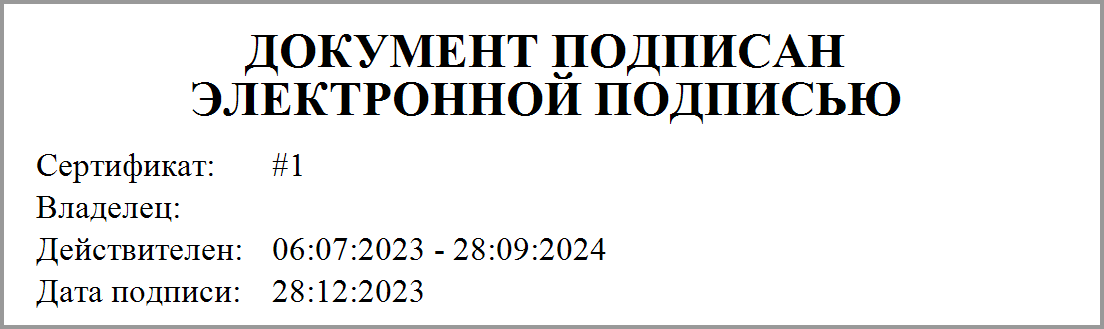 УТВЕРЖДАЮУТВЕРЖДАЮУТВЕРЖДАЮРуководительРуководительРуководитель(уполномоченное лицо)(уполномоченное лицо)(уполномоченное лицо)Министерство труда и социальной защиты населения Забайкальского краяМинистерство труда и социальной защиты населения Забайкальского краяМинистерство труда и социальной защиты населения Забайкальского края(наименование органа, осуществляющего функции и полномочия учредителя, главного распорядителя средств бюджета Забайкальского края, государственного учреждения)(наименование органа, осуществляющего функции и полномочия учредителя, главного распорядителя средств бюджета Забайкальского края, государственного учреждения)(наименование органа, осуществляющего функции и полномочия учредителя, главного распорядителя средств бюджета Забайкальского края, государственного учреждения)Подписано ЭПНижегородцева Елена Владимировна28.12.2023Подписано ЭПНижегородцева Елена Владимировна28.12.2023Подписано ЭПНижегородцева Елена Владимировна28.12.2023___________         _________         ________________________________         _________         ________________________________         _________         _____________________(должность)         (подпись)         (расшифровка подписи)(должность)         (подпись)         (расшифровка подписи)(должность)         (подпись)         (расшифровка подписи)"____" ___________ 20___г."____" ___________ 20___г."____" ___________ 20___г.ГОСУДАРСТВЕННОЕ ЗАДАНИЕ № 1ГОСУДАРСТВЕННОЕ ЗАДАНИЕ № 1ГОСУДАРСТВЕННОЕ ЗАДАНИЕ № 1ГОСУДАРСТВЕННОЕ ЗАДАНИЕ № 1на 2024 год и на плановый период 2025 и 2026 годовна 2024 год и на плановый период 2025 и 2026 годовна 2024 год и на плановый период 2025 и 2026 годовна 2024 год и на плановый период 2025 и 2026 годовКодыФорма по ОКУД0506001Дата начала действия01.01.2024Дата окончания действияНаименование государственного учреждения (обособленного подразделения):Наименование государственного учреждения (обособленного подразделения):Код по сводному реестру762X0925ГОСУДАРСТВЕННОЕ УЧРЕЖДЕНИЕ СОЦИАЛЬНОГО ОБСЛУЖИВАНИЯ "ЧЕРНОВСКИЙ КОМПЛЕКСНЫЙ ЦЕНТР СОЦИАЛЬНОГО ОБСЛУЖИВАНИЯ НАСЕЛЕНИЯ "БЕРЕГИНЯ" ЗАБАЙКАЛЬСКОГО КРАЯГОСУДАРСТВЕННОЕ УЧРЕЖДЕНИЕ СОЦИАЛЬНОГО ОБСЛУЖИВАНИЯ "ЧЕРНОВСКИЙ КОМПЛЕКСНЫЙ ЦЕНТР СОЦИАЛЬНОГО ОБСЛУЖИВАНИЯ НАСЕЛЕНИЯ "БЕРЕГИНЯ" ЗАБАЙКАЛЬСКОГО КРАЯВиды деятельности государственного учреждения (обособленного подразделения):Предоставление социальных услуг без обеспечения проживания престарелым и инвалидамПо ОКВЭД88.10Образование дополнительное детей и взрослыхПо ОКВЭД85.41Часть 1. Сведения об оказываемых государственных услугахЧасть 1. Сведения об оказываемых государственных услугахЧасть 1. Сведения об оказываемых государственных услугахЧасть 1. Сведения об оказываемых государственных услугахЧасть 1. Сведения об оказываемых государственных услугахЧасть 1. Сведения об оказываемых государственных услугахЧасть 1. Сведения об оказываемых государственных услугахЧасть 1. Сведения об оказываемых государственных услугахЧасть 1. Сведения об оказываемых государственных услугахЧасть 1. Сведения об оказываемых государственных услугахЧасть 1. Сведения об оказываемых государственных услугахЧасть 1. Сведения об оказываемых государственных услугахЧасть 1. Сведения об оказываемых государственных услугахЧасть 1. Сведения об оказываемых государственных услугахЧасть 1. Сведения об оказываемых государственных услугахЧасть 1. Сведения об оказываемых государственных услугахЧасть 1. Сведения об оказываемых государственных услугахРаздел 1Раздел 1Раздел 1Раздел 1Раздел 1Раздел 1Раздел 1Раздел 1Раздел 1Раздел 1Раздел 1Раздел 1Раздел 1Раздел 1Раздел 1Раздел 1Раздел 11. Наименование государственной услуги: 1. Наименование государственной услуги: 1. Наименование государственной услуги: 1. Наименование государственной услуги: 1. Наименование государственной услуги: 1. Наименование государственной услуги: 1. Наименование государственной услуги: 1. Наименование государственной услуги: 1. Наименование государственной услуги: 1. Наименование государственной услуги: 1. Наименование государственной услуги: Код по общероссийскому базовому(отраслевому) перечню или региональному перечнюКод по общероссийскому базовому(отраслевому) перечню или региональному перечнюКод по общероссийскому базовому(отраслевому) перечню или региональному перечнюКод по общероссийскому базовому(отраслевому) перечню или региональному перечню22.030.022.030.0Предоставление социального обслуживания в стационарной форме включая оказание социально-бытовых услуг,социально-медицинских услуг,социально-психологических услуг,социально-педагогических услуг,социально-трудовых услуг, социально-правовых услуг, услуг в целях повышения коммуникативного потенциала получателей социальных услуг, имеющих ограничения жизнедеятельности,в том числе детей-инвалидовПредоставление социального обслуживания в стационарной форме включая оказание социально-бытовых услуг,социально-медицинских услуг,социально-психологических услуг,социально-педагогических услуг,социально-трудовых услуг, социально-правовых услуг, услуг в целях повышения коммуникативного потенциала получателей социальных услуг, имеющих ограничения жизнедеятельности,в том числе детей-инвалидовПредоставление социального обслуживания в стационарной форме включая оказание социально-бытовых услуг,социально-медицинских услуг,социально-психологических услуг,социально-педагогических услуг,социально-трудовых услуг, социально-правовых услуг, услуг в целях повышения коммуникативного потенциала получателей социальных услуг, имеющих ограничения жизнедеятельности,в том числе детей-инвалидовПредоставление социального обслуживания в стационарной форме включая оказание социально-бытовых услуг,социально-медицинских услуг,социально-психологических услуг,социально-педагогических услуг,социально-трудовых услуг, социально-правовых услуг, услуг в целях повышения коммуникативного потенциала получателей социальных услуг, имеющих ограничения жизнедеятельности,в том числе детей-инвалидовПредоставление социального обслуживания в стационарной форме включая оказание социально-бытовых услуг,социально-медицинских услуг,социально-психологических услуг,социально-педагогических услуг,социально-трудовых услуг, социально-правовых услуг, услуг в целях повышения коммуникативного потенциала получателей социальных услуг, имеющих ограничения жизнедеятельности,в том числе детей-инвалидовПредоставление социального обслуживания в стационарной форме включая оказание социально-бытовых услуг,социально-медицинских услуг,социально-психологических услуг,социально-педагогических услуг,социально-трудовых услуг, социально-правовых услуг, услуг в целях повышения коммуникативного потенциала получателей социальных услуг, имеющих ограничения жизнедеятельности,в том числе детей-инвалидовПредоставление социального обслуживания в стационарной форме включая оказание социально-бытовых услуг,социально-медицинских услуг,социально-психологических услуг,социально-педагогических услуг,социально-трудовых услуг, социально-правовых услуг, услуг в целях повышения коммуникативного потенциала получателей социальных услуг, имеющих ограничения жизнедеятельности,в том числе детей-инвалидовПредоставление социального обслуживания в стационарной форме включая оказание социально-бытовых услуг,социально-медицинских услуг,социально-психологических услуг,социально-педагогических услуг,социально-трудовых услуг, социально-правовых услуг, услуг в целях повышения коммуникативного потенциала получателей социальных услуг, имеющих ограничения жизнедеятельности,в том числе детей-инвалидовПредоставление социального обслуживания в стационарной форме включая оказание социально-бытовых услуг,социально-медицинских услуг,социально-психологических услуг,социально-педагогических услуг,социально-трудовых услуг, социально-правовых услуг, услуг в целях повышения коммуникативного потенциала получателей социальных услуг, имеющих ограничения жизнедеятельности,в том числе детей-инвалидовПредоставление социального обслуживания в стационарной форме включая оказание социально-бытовых услуг,социально-медицинских услуг,социально-психологических услуг,социально-педагогических услуг,социально-трудовых услуг, социально-правовых услуг, услуг в целях повышения коммуникативного потенциала получателей социальных услуг, имеющих ограничения жизнедеятельности,в том числе детей-инвалидовПредоставление социального обслуживания в стационарной форме включая оказание социально-бытовых услуг,социально-медицинских услуг,социально-психологических услуг,социально-педагогических услуг,социально-трудовых услуг, социально-правовых услуг, услуг в целях повышения коммуникативного потенциала получателей социальных услуг, имеющих ограничения жизнедеятельности,в том числе детей-инвалидовКод по общероссийскому базовому(отраслевому) перечню или региональному перечнюКод по общероссийскому базовому(отраслевому) перечню или региональному перечнюКод по общероссийскому базовому(отраслевому) перечню или региональному перечнюКод по общероссийскому базовому(отраслевому) перечню или региональному перечню22.030.022.030.02. Категории потребителей государственной услуги: 2. Категории потребителей государственной услуги: 2. Категории потребителей государственной услуги: 2. Категории потребителей государственной услуги: 2. Категории потребителей государственной услуги: 2. Категории потребителей государственной услуги: 2. Категории потребителей государственной услуги: 2. Категории потребителей государственной услуги: 2. Категории потребителей государственной услуги: 2. Категории потребителей государственной услуги: 2. Категории потребителей государственной услуги: Гражданин при наличии внутрисемейного конфликта, в том числе с лицами с наркотической или алкогольной зависимостью, лицами, имеющими пристрастие к азартным играм, лицами, страдающими психическими расстройствами, наличие насилия в семье, Гражданин при наличии иных обстоятельств, которые ухудшают или способны ухудшить условия его жизнедеятельности, Гражданин при наличии ребенка или детей (в том числе находящихся под опекой, попечительством), испытывающих трудности в социальной адаптации, Гражданин при отсутствии определенного места жительства, в том числе у лица, не достигшего возраста двадцати трех лет и завершившего пребывание в организации для детей-сирот и детей, оставшихся без попечения родителей, Гражданин при отсутствии работы и средств к существованиюГражданин при наличии внутрисемейного конфликта, в том числе с лицами с наркотической или алкогольной зависимостью, лицами, имеющими пристрастие к азартным играм, лицами, страдающими психическими расстройствами, наличие насилия в семье, Гражданин при наличии иных обстоятельств, которые ухудшают или способны ухудшить условия его жизнедеятельности, Гражданин при наличии ребенка или детей (в том числе находящихся под опекой, попечительством), испытывающих трудности в социальной адаптации, Гражданин при отсутствии определенного места жительства, в том числе у лица, не достигшего возраста двадцати трех лет и завершившего пребывание в организации для детей-сирот и детей, оставшихся без попечения родителей, Гражданин при отсутствии работы и средств к существованиюГражданин при наличии внутрисемейного конфликта, в том числе с лицами с наркотической или алкогольной зависимостью, лицами, имеющими пристрастие к азартным играм, лицами, страдающими психическими расстройствами, наличие насилия в семье, Гражданин при наличии иных обстоятельств, которые ухудшают или способны ухудшить условия его жизнедеятельности, Гражданин при наличии ребенка или детей (в том числе находящихся под опекой, попечительством), испытывающих трудности в социальной адаптации, Гражданин при отсутствии определенного места жительства, в том числе у лица, не достигшего возраста двадцати трех лет и завершившего пребывание в организации для детей-сирот и детей, оставшихся без попечения родителей, Гражданин при отсутствии работы и средств к существованиюГражданин при наличии внутрисемейного конфликта, в том числе с лицами с наркотической или алкогольной зависимостью, лицами, имеющими пристрастие к азартным играм, лицами, страдающими психическими расстройствами, наличие насилия в семье, Гражданин при наличии иных обстоятельств, которые ухудшают или способны ухудшить условия его жизнедеятельности, Гражданин при наличии ребенка или детей (в том числе находящихся под опекой, попечительством), испытывающих трудности в социальной адаптации, Гражданин при отсутствии определенного места жительства, в том числе у лица, не достигшего возраста двадцати трех лет и завершившего пребывание в организации для детей-сирот и детей, оставшихся без попечения родителей, Гражданин при отсутствии работы и средств к существованиюГражданин при наличии внутрисемейного конфликта, в том числе с лицами с наркотической или алкогольной зависимостью, лицами, имеющими пристрастие к азартным играм, лицами, страдающими психическими расстройствами, наличие насилия в семье, Гражданин при наличии иных обстоятельств, которые ухудшают или способны ухудшить условия его жизнедеятельности, Гражданин при наличии ребенка или детей (в том числе находящихся под опекой, попечительством), испытывающих трудности в социальной адаптации, Гражданин при отсутствии определенного места жительства, в том числе у лица, не достигшего возраста двадцати трех лет и завершившего пребывание в организации для детей-сирот и детей, оставшихся без попечения родителей, Гражданин при отсутствии работы и средств к существованиюГражданин при наличии внутрисемейного конфликта, в том числе с лицами с наркотической или алкогольной зависимостью, лицами, имеющими пристрастие к азартным играм, лицами, страдающими психическими расстройствами, наличие насилия в семье, Гражданин при наличии иных обстоятельств, которые ухудшают или способны ухудшить условия его жизнедеятельности, Гражданин при наличии ребенка или детей (в том числе находящихся под опекой, попечительством), испытывающих трудности в социальной адаптации, Гражданин при отсутствии определенного места жительства, в том числе у лица, не достигшего возраста двадцати трех лет и завершившего пребывание в организации для детей-сирот и детей, оставшихся без попечения родителей, Гражданин при отсутствии работы и средств к существованиюГражданин при наличии внутрисемейного конфликта, в том числе с лицами с наркотической или алкогольной зависимостью, лицами, имеющими пристрастие к азартным играм, лицами, страдающими психическими расстройствами, наличие насилия в семье, Гражданин при наличии иных обстоятельств, которые ухудшают или способны ухудшить условия его жизнедеятельности, Гражданин при наличии ребенка или детей (в том числе находящихся под опекой, попечительством), испытывающих трудности в социальной адаптации, Гражданин при отсутствии определенного места жительства, в том числе у лица, не достигшего возраста двадцати трех лет и завершившего пребывание в организации для детей-сирот и детей, оставшихся без попечения родителей, Гражданин при отсутствии работы и средств к существованиюГражданин при наличии внутрисемейного конфликта, в том числе с лицами с наркотической или алкогольной зависимостью, лицами, имеющими пристрастие к азартным играм, лицами, страдающими психическими расстройствами, наличие насилия в семье, Гражданин при наличии иных обстоятельств, которые ухудшают или способны ухудшить условия его жизнедеятельности, Гражданин при наличии ребенка или детей (в том числе находящихся под опекой, попечительством), испытывающих трудности в социальной адаптации, Гражданин при отсутствии определенного места жительства, в том числе у лица, не достигшего возраста двадцати трех лет и завершившего пребывание в организации для детей-сирот и детей, оставшихся без попечения родителей, Гражданин при отсутствии работы и средств к существованиюГражданин при наличии внутрисемейного конфликта, в том числе с лицами с наркотической или алкогольной зависимостью, лицами, имеющими пристрастие к азартным играм, лицами, страдающими психическими расстройствами, наличие насилия в семье, Гражданин при наличии иных обстоятельств, которые ухудшают или способны ухудшить условия его жизнедеятельности, Гражданин при наличии ребенка или детей (в том числе находящихся под опекой, попечительством), испытывающих трудности в социальной адаптации, Гражданин при отсутствии определенного места жительства, в том числе у лица, не достигшего возраста двадцати трех лет и завершившего пребывание в организации для детей-сирот и детей, оставшихся без попечения родителей, Гражданин при отсутствии работы и средств к существованиюГражданин при наличии внутрисемейного конфликта, в том числе с лицами с наркотической или алкогольной зависимостью, лицами, имеющими пристрастие к азартным играм, лицами, страдающими психическими расстройствами, наличие насилия в семье, Гражданин при наличии иных обстоятельств, которые ухудшают или способны ухудшить условия его жизнедеятельности, Гражданин при наличии ребенка или детей (в том числе находящихся под опекой, попечительством), испытывающих трудности в социальной адаптации, Гражданин при отсутствии определенного места жительства, в том числе у лица, не достигшего возраста двадцати трех лет и завершившего пребывание в организации для детей-сирот и детей, оставшихся без попечения родителей, Гражданин при отсутствии работы и средств к существованиюГражданин при наличии внутрисемейного конфликта, в том числе с лицами с наркотической или алкогольной зависимостью, лицами, имеющими пристрастие к азартным играм, лицами, страдающими психическими расстройствами, наличие насилия в семье, Гражданин при наличии иных обстоятельств, которые ухудшают или способны ухудшить условия его жизнедеятельности, Гражданин при наличии ребенка или детей (в том числе находящихся под опекой, попечительством), испытывающих трудности в социальной адаптации, Гражданин при отсутствии определенного места жительства, в том числе у лица, не достигшего возраста двадцати трех лет и завершившего пребывание в организации для детей-сирот и детей, оставшихся без попечения родителей, Гражданин при отсутствии работы и средств к существованию3. Показатели, характеризующие объем и (или) качество государственной услуги:3. Показатели, характеризующие объем и (или) качество государственной услуги:3. Показатели, характеризующие объем и (или) качество государственной услуги:3. Показатели, характеризующие объем и (или) качество государственной услуги:3. Показатели, характеризующие объем и (или) качество государственной услуги:3. Показатели, характеризующие объем и (или) качество государственной услуги:3. Показатели, характеризующие объем и (или) качество государственной услуги:3. Показатели, характеризующие объем и (или) качество государственной услуги:3. Показатели, характеризующие объем и (или) качество государственной услуги:3. Показатели, характеризующие объем и (или) качество государственной услуги:3. Показатели, характеризующие объем и (или) качество государственной услуги:3. Показатели, характеризующие объем и (или) качество государственной услуги:3. Показатели, характеризующие объем и (или) качество государственной услуги:3. Показатели, характеризующие объем и (или) качество государственной услуги:3. Показатели, характеризующие объем и (или) качество государственной услуги:3. Показатели, характеризующие объем и (или) качество государственной услуги:3. Показатели, характеризующие объем и (или) качество государственной услуги:3.1. Показатели, характеризующие качество государственной услуги3.1. Показатели, характеризующие качество государственной услуги3.1. Показатели, характеризующие качество государственной услуги3.1. Показатели, характеризующие качество государственной услуги3.1. Показатели, характеризующие качество государственной услуги3.1. Показатели, характеризующие качество государственной услуги3.1. Показатели, характеризующие качество государственной услуги3.1. Показатели, характеризующие качество государственной услуги3.1. Показатели, характеризующие качество государственной услуги3.1. Показатели, характеризующие качество государственной услуги3.1. Показатели, характеризующие качество государственной услуги3.1. Показатели, характеризующие качество государственной услуги3.1. Показатели, характеризующие качество государственной услуги3.1. Показатели, характеризующие качество государственной услуги3.1. Показатели, характеризующие качество государственной услуги3.1. Показатели, характеризующие качество государственной услуги3.1. Показатели, характеризующие качество государственной услугиУникальный номер реестровой записиПоказатель, характеризующий содержание государственной услугиПоказатель, характеризующий содержание государственной услугиПоказатель, характеризующий содержание государственной услугиПоказатель, характеризующий условия (формы) оказания государственной услугиПоказатель, характеризующий условия (формы) оказания государственной услугиПоказатель качества государственной услугиПоказатель качества государственной услугиПоказатель качества государственной услугиЗначение показателя качества государственной услугиЗначение показателя качества государственной услугиЗначение показателя качества государственной услугиЗначение показателя качества государственной услугиЗначение показателя качества государственной услугиЗначение показателя качества государственной услугиДопустимые (возможные) отклонения от установленных показателей качестваДопустимые (возможные) отклонения от установленных показателей качестваУникальный номер реестровой записи(наименование показателя)(наименование показателя)(наименование показателя)(наименование показателя)(наименование показателя)наименование показателя единица измерения единица измерения 2024 год2024 год2025 год2025 год2026 год2026 годв процентахв абсолютных показателяхУникальный номер реестровой записи(наименование показателя)(наименование показателя)(наименование показателя)(наименование показателя)(наименование показателя)наименование показателя наименованиекод(очередной финансовый год)(очередной финансовый год)(1-ый год планового периода)(1-ый год планового периода)(2-ой год планового периода)(2-ой год планового периода)в процентахв абсолютных показателях1234567891010111112121314853100О.99.0.АЭ09АА00000Условия (формы) оказания услуги(Очно)Доля получателей социальных услуг, получающих социальные услуги от общего числа получателей социальных услуг, находящихся на социальном обслуживании в организацииПроцент744100,00100,00100,00100,00100,00100,00853100О.99.0.АЭ09АА00000Условия (формы) оказания услуги(Очно)Количество нарушений санитарного законодательства в отчетном году, выявленных при проведении проверокПроцент7440,000,000,000,000,000,00853100О.99.0.АЭ09АА00000Условия (формы) оказания услуги(Очно)Удовлетворенность получателей социальных услуг в оказанных социальных услугахПроцент74498,0098,0098,0098,0098,0098,00853100О.99.0.АЭ09АА00000Условия (формы) оказания услуги(Очно)Укомплектование организации специалистами, оказывающими социальные услугиПроцент744100,00100,00100,00100,00100,00100,00853100О.99.0.АЭ09АА00000Условия (формы) оказания услуги(Очно)Повышение качества социальных услуг и эффективности их оказания (определяется исходя из мероприятий, направленных на совершенствование деятельности организации при предоставлении социального обслуживания)Процент744100,00100,00100,00100,00100,00100,00853100О.99.0.АЭ09АА00000Условия (формы) оказания услуги(Очно)Доступность получения социальных услуг в организации (возможность сопровождения получателя социальных услуг при передвижении по территории учреждения социального обслуживания, а также при пользовании услугами; возможность для самостоятельного передвижения по территории учреждения социального обслуживания, входа, выхода и перемещения внутри такой организации (в том числе для передвижения в креслах-колясках), для отдыха в сидячем положении, а также доступное размещение оборудования и носителей информации; дублирование текстовых сообщений голосовыми сообщениями, оснащение учреждения социального обслуживания знаками, выполненными рельефно-точечным шрифтом Брайля, ознакомление с их помощью с надписями, знаками и иной текстовой и графической информацией на территории учреждения; дублирование голосовой информации текстовой информацией, надписями и (или) световыми сигналами, информирование о предоставляемых социальных услугах с использованием русского жестового языка (сурдоперевода); оказание иных видов посторонней помощиПроцент744100,00100,00100,00100,00100,00100,003.2. Показатели, характеризующие объем государственной услуги:3.2. Показатели, характеризующие объем государственной услуги:3.2. Показатели, характеризующие объем государственной услуги:3.2. Показатели, характеризующие объем государственной услуги:3.2. Показатели, характеризующие объем государственной услуги:3.2. Показатели, характеризующие объем государственной услуги:3.2. Показатели, характеризующие объем государственной услуги:3.2. Показатели, характеризующие объем государственной услуги:3.2. Показатели, характеризующие объем государственной услуги:3.2. Показатели, характеризующие объем государственной услуги:3.2. Показатели, характеризующие объем государственной услуги:3.2. Показатели, характеризующие объем государственной услуги:3.2. Показатели, характеризующие объем государственной услуги:3.2. Показатели, характеризующие объем государственной услуги:3.2. Показатели, характеризующие объем государственной услуги:3.2. Показатели, характеризующие объем государственной услуги:3.2. Показатели, характеризующие объем государственной услуги:Уникальный номер реестровой записиПоказатель, характеризующий содержание государственной услугиПоказатель, характеризующий содержание государственной услугиПоказатель, характеризующий содержание государственной услугиПоказатель, характеризующий условия (формы) оказания государственной услугиПоказатель, характеризующий условия (формы) оказания государственной услугиПоказатель объема государственной услугиПоказатель объема государственной услугиПоказатель объема государственной услугиЗначение показателя объема государственной услугиЗначение показателя объема государственной услугиЗначение показателя объема государственной услугиРазмер платы (цена, тариф)Размер платы (цена, тариф)Размер платы (цена, тариф)Допустимые (возможные) отклонения от установленных показателей качестваДопустимые (возможные) отклонения от установленных показателей качестваУникальный номер реестровой записи(наименование показателя)(наименование показателя)(наименование показателя)(наименование показателя)(наименование показателя)наименование показателя единица измерения единица измерения 2024 год2025 год2026 год2024 год2025 год2026 годв процентахв абсолютных показателяхУникальный номер реестровой записи(наименование показателя)(наименование показателя)(наименование показателя)(наименование показателя)(наименование показателя)наименование показателя наименованиекод(очередной финансовый год)(1-ый год планового периода)(2-ой год планового периода)(очередной финансовый год)(1-ый год планового периода)(2-ой год планового периода)в процентахв абсолютных показателях1234567891011121314151617853100О.99.0.АЭ09АА00000Условия (формы) оказания услуги(Очно)Численность граждан, получивших социальные услугиЧеловек79260,0060,0060,004.  Нормативные  правовые  акты, устанавливающие размер платы (цену, тариф) либо порядок ее (его) установления:4.  Нормативные  правовые  акты, устанавливающие размер платы (цену, тариф) либо порядок ее (его) установления:4.  Нормативные  правовые  акты, устанавливающие размер платы (цену, тариф) либо порядок ее (его) установления:4.  Нормативные  правовые  акты, устанавливающие размер платы (цену, тариф) либо порядок ее (его) установления:4.  Нормативные  правовые  акты, устанавливающие размер платы (цену, тариф) либо порядок ее (его) установления:4.  Нормативные  правовые  акты, устанавливающие размер платы (цену, тариф) либо порядок ее (его) установления:4.  Нормативные  правовые  акты, устанавливающие размер платы (цену, тариф) либо порядок ее (его) установления:4.  Нормативные  правовые  акты, устанавливающие размер платы (цену, тариф) либо порядок ее (его) установления:4.  Нормативные  правовые  акты, устанавливающие размер платы (цену, тариф) либо порядок ее (его) установления:4.  Нормативные  правовые  акты, устанавливающие размер платы (цену, тариф) либо порядок ее (его) установления:4.  Нормативные  правовые  акты, устанавливающие размер платы (цену, тариф) либо порядок ее (его) установления:4.  Нормативные  правовые  акты, устанавливающие размер платы (цену, тариф) либо порядок ее (его) установления:4.  Нормативные  правовые  акты, устанавливающие размер платы (цену, тариф) либо порядок ее (его) установления:4.  Нормативные  правовые  акты, устанавливающие размер платы (цену, тариф) либо порядок ее (его) установления:4.  Нормативные  правовые  акты, устанавливающие размер платы (цену, тариф) либо порядок ее (его) установления:4.  Нормативные  правовые  акты, устанавливающие размер платы (цену, тариф) либо порядок ее (его) установления:4.  Нормативные  правовые  акты, устанавливающие размер платы (цену, тариф) либо порядок ее (его) установления:Нормативный правовой актНормативный правовой актНормативный правовой актНормативный правовой актНормативный правовой актНормативный правовой актНормативный правовой актНормативный правовой актНормативный правовой актВидПринявший органПринявший органДатаНомерНаименованиеНаименованиеНаименованиеНаименование1223455555. Порядок оказания государственной услуги5. Порядок оказания государственной услуги5. Порядок оказания государственной услуги5. Порядок оказания государственной услуги5. Порядок оказания государственной услуги5. Порядок оказания государственной услуги5. Порядок оказания государственной услуги5. Порядок оказания государственной услуги5. Порядок оказания государственной услуги5. Порядок оказания государственной услуги5. Порядок оказания государственной услуги5. Порядок оказания государственной услуги5. Порядок оказания государственной услуги5. Порядок оказания государственной услуги5. Порядок оказания государственной услуги5. Порядок оказания государственной услуги5. Порядок оказания государственной услуги5.1. Нормативные правовые акты, регулирующие порядок оказания государственной услуги5.1. Нормативные правовые акты, регулирующие порядок оказания государственной услуги5.1. Нормативные правовые акты, регулирующие порядок оказания государственной услуги5.1. Нормативные правовые акты, регулирующие порядок оказания государственной услуги5.1. Нормативные правовые акты, регулирующие порядок оказания государственной услуги5.1. Нормативные правовые акты, регулирующие порядок оказания государственной услуги5.1. Нормативные правовые акты, регулирующие порядок оказания государственной услуги5.1. Нормативные правовые акты, регулирующие порядок оказания государственной услуги5.1. Нормативные правовые акты, регулирующие порядок оказания государственной услуги5.1. Нормативные правовые акты, регулирующие порядок оказания государственной услуги5.1. Нормативные правовые акты, регулирующие порядок оказания государственной услуги5.1. Нормативные правовые акты, регулирующие порядок оказания государственной услуги5.1. Нормативные правовые акты, регулирующие порядок оказания государственной услуги5.1. Нормативные правовые акты, регулирующие порядок оказания государственной услуги5.1. Нормативные правовые акты, регулирующие порядок оказания государственной услуги5.1. Нормативные правовые акты, регулирующие порядок оказания государственной услуги5.1. Нормативные правовые акты, регулирующие порядок оказания государственной услугиФедеральный закон № 442-ФЗ Об основах социального обслуживания граждан в Российской Федерации от 28.12.2013Федеральный закон № 442-ФЗ Об основах социального обслуживания граждан в Российской Федерации от 28.12.2013Федеральный закон № 442-ФЗ Об основах социального обслуживания граждан в Российской Федерации от 28.12.2013Федеральный закон № 442-ФЗ Об основах социального обслуживания граждан в Российской Федерации от 28.12.2013Федеральный закон № 442-ФЗ Об основах социального обслуживания граждан в Российской Федерации от 28.12.2013Федеральный закон № 442-ФЗ Об основах социального обслуживания граждан в Российской Федерации от 28.12.2013Федеральный закон № 442-ФЗ Об основах социального обслуживания граждан в Российской Федерации от 28.12.2013Федеральный закон № 442-ФЗ Об основах социального обслуживания граждан в Российской Федерации от 28.12.2013Федеральный закон № 442-ФЗ Об основах социального обслуживания граждан в Российской Федерации от 28.12.2013Федеральный закон № 442-ФЗ Об основах социального обслуживания граждан в Российской Федерации от 28.12.2013Федеральный закон № 442-ФЗ Об основах социального обслуживания граждан в Российской Федерации от 28.12.2013Федеральный закон № 442-ФЗ Об основах социального обслуживания граждан в Российской Федерации от 28.12.2013Федеральный закон № 442-ФЗ Об основах социального обслуживания граждан в Российской Федерации от 28.12.2013Федеральный закон № 442-ФЗ Об основах социального обслуживания граждан в Российской Федерации от 28.12.2013Федеральный закон № 442-ФЗ Об основах социального обслуживания граждан в Российской Федерации от 28.12.2013Федеральный закон № 442-ФЗ Об основах социального обслуживания граждан в Российской Федерации от 28.12.2013Федеральный закон № 442-ФЗ Об основах социального обслуживания граждан в Российской Федерации от 28.12.20135.2.  Порядок  информирования  потенциальных  потребителей  государственной услуги:5.2.  Порядок  информирования  потенциальных  потребителей  государственной услуги:5.2.  Порядок  информирования  потенциальных  потребителей  государственной услуги:5.2.  Порядок  информирования  потенциальных  потребителей  государственной услуги:5.2.  Порядок  информирования  потенциальных  потребителей  государственной услуги:5.2.  Порядок  информирования  потенциальных  потребителей  государственной услуги:5.2.  Порядок  информирования  потенциальных  потребителей  государственной услуги:5.2.  Порядок  информирования  потенциальных  потребителей  государственной услуги:5.2.  Порядок  информирования  потенциальных  потребителей  государственной услуги:5.2.  Порядок  информирования  потенциальных  потребителей  государственной услуги:5.2.  Порядок  информирования  потенциальных  потребителей  государственной услуги:5.2.  Порядок  информирования  потенциальных  потребителей  государственной услуги:5.2.  Порядок  информирования  потенциальных  потребителей  государственной услуги:5.2.  Порядок  информирования  потенциальных  потребителей  государственной услуги:5.2.  Порядок  информирования  потенциальных  потребителей  государственной услуги:5.2.  Порядок  информирования  потенциальных  потребителей  государственной услуги:5.2.  Порядок  информирования  потенциальных  потребителей  государственной услуги:Способ информированияСпособ информированияСостав размещаемой информацииСостав размещаемой информацииСостав размещаемой информацииЧастота обновления информацииЧастота обновления информации1122233Раздел 2Раздел 2Раздел 2Раздел 2Раздел 2Раздел 2Раздел 2Раздел 2Раздел 2Раздел 2Раздел 2Раздел 2Раздел 2Раздел 2Раздел 2Раздел 2Раздел 21. Наименование государственной услуги: 1. Наименование государственной услуги: 1. Наименование государственной услуги: 1. Наименование государственной услуги: 1. Наименование государственной услуги: 1. Наименование государственной услуги: 1. Наименование государственной услуги: 1. Наименование государственной услуги: 1. Наименование государственной услуги: 1. Наименование государственной услуги: 1. Наименование государственной услуги: Код по общероссийскому базовому(отраслевому) перечню или региональному перечнюКод по общероссийскому базовому(отраслевому) перечню или региональному перечнюКод по общероссийскому базовому(отраслевому) перечню или региональному перечнюКод по общероссийскому базовому(отраслевому) перечню или региональному перечню22.031.022.031.0Предоставление социального обслуживания в полустационарной форме включая оказание социально-бытовых услуг,социально-медицинских услуг,социально-психологических услуг,социально-педагогических услуг,социально-трудовых услуг, социально-правовых услугх, услуг в целях повышения коммуникативного потенциала получателей социальных услуг, имеющих ограничения жизнедеятельности, в том числе детей-инвалидов, срочных социальных услугПредоставление социального обслуживания в полустационарной форме включая оказание социально-бытовых услуг,социально-медицинских услуг,социально-психологических услуг,социально-педагогических услуг,социально-трудовых услуг, социально-правовых услугх, услуг в целях повышения коммуникативного потенциала получателей социальных услуг, имеющих ограничения жизнедеятельности, в том числе детей-инвалидов, срочных социальных услугПредоставление социального обслуживания в полустационарной форме включая оказание социально-бытовых услуг,социально-медицинских услуг,социально-психологических услуг,социально-педагогических услуг,социально-трудовых услуг, социально-правовых услугх, услуг в целях повышения коммуникативного потенциала получателей социальных услуг, имеющих ограничения жизнедеятельности, в том числе детей-инвалидов, срочных социальных услугПредоставление социального обслуживания в полустационарной форме включая оказание социально-бытовых услуг,социально-медицинских услуг,социально-психологических услуг,социально-педагогических услуг,социально-трудовых услуг, социально-правовых услугх, услуг в целях повышения коммуникативного потенциала получателей социальных услуг, имеющих ограничения жизнедеятельности, в том числе детей-инвалидов, срочных социальных услугПредоставление социального обслуживания в полустационарной форме включая оказание социально-бытовых услуг,социально-медицинских услуг,социально-психологических услуг,социально-педагогических услуг,социально-трудовых услуг, социально-правовых услугх, услуг в целях повышения коммуникативного потенциала получателей социальных услуг, имеющих ограничения жизнедеятельности, в том числе детей-инвалидов, срочных социальных услугПредоставление социального обслуживания в полустационарной форме включая оказание социально-бытовых услуг,социально-медицинских услуг,социально-психологических услуг,социально-педагогических услуг,социально-трудовых услуг, социально-правовых услугх, услуг в целях повышения коммуникативного потенциала получателей социальных услуг, имеющих ограничения жизнедеятельности, в том числе детей-инвалидов, срочных социальных услугПредоставление социального обслуживания в полустационарной форме включая оказание социально-бытовых услуг,социально-медицинских услуг,социально-психологических услуг,социально-педагогических услуг,социально-трудовых услуг, социально-правовых услугх, услуг в целях повышения коммуникативного потенциала получателей социальных услуг, имеющих ограничения жизнедеятельности, в том числе детей-инвалидов, срочных социальных услугПредоставление социального обслуживания в полустационарной форме включая оказание социально-бытовых услуг,социально-медицинских услуг,социально-психологических услуг,социально-педагогических услуг,социально-трудовых услуг, социально-правовых услугх, услуг в целях повышения коммуникативного потенциала получателей социальных услуг, имеющих ограничения жизнедеятельности, в том числе детей-инвалидов, срочных социальных услугПредоставление социального обслуживания в полустационарной форме включая оказание социально-бытовых услуг,социально-медицинских услуг,социально-психологических услуг,социально-педагогических услуг,социально-трудовых услуг, социально-правовых услугх, услуг в целях повышения коммуникативного потенциала получателей социальных услуг, имеющих ограничения жизнедеятельности, в том числе детей-инвалидов, срочных социальных услугПредоставление социального обслуживания в полустационарной форме включая оказание социально-бытовых услуг,социально-медицинских услуг,социально-психологических услуг,социально-педагогических услуг,социально-трудовых услуг, социально-правовых услугх, услуг в целях повышения коммуникативного потенциала получателей социальных услуг, имеющих ограничения жизнедеятельности, в том числе детей-инвалидов, срочных социальных услугПредоставление социального обслуживания в полустационарной форме включая оказание социально-бытовых услуг,социально-медицинских услуг,социально-психологических услуг,социально-педагогических услуг,социально-трудовых услуг, социально-правовых услугх, услуг в целях повышения коммуникативного потенциала получателей социальных услуг, имеющих ограничения жизнедеятельности, в том числе детей-инвалидов, срочных социальных услугКод по общероссийскому базовому(отраслевому) перечню или региональному перечнюКод по общероссийскому базовому(отраслевому) перечню или региональному перечнюКод по общероссийскому базовому(отраслевому) перечню или региональному перечнюКод по общероссийскому базовому(отраслевому) перечню или региональному перечню22.031.022.031.02. Категории потребителей государственной услуги: 2. Категории потребителей государственной услуги: 2. Категории потребителей государственной услуги: 2. Категории потребителей государственной услуги: 2. Категории потребителей государственной услуги: 2. Категории потребителей государственной услуги: 2. Категории потребителей государственной услуги: 2. Категории потребителей государственной услуги: 2. Категории потребителей государственной услуги: 2. Категории потребителей государственной услуги: 2. Категории потребителей государственной услуги: Гражданин при наличии иных обстоятельств, которые ухудшают или способны ухудшить условия его жизнедеятельности, Гражданин при наличии ребенка или детей (в том числе находящихся под опекой, попечительством), испытывающих трудности в социальной адаптацииГражданин при наличии иных обстоятельств, которые ухудшают или способны ухудшить условия его жизнедеятельности, Гражданин при наличии ребенка или детей (в том числе находящихся под опекой, попечительством), испытывающих трудности в социальной адаптацииГражданин при наличии иных обстоятельств, которые ухудшают или способны ухудшить условия его жизнедеятельности, Гражданин при наличии ребенка или детей (в том числе находящихся под опекой, попечительством), испытывающих трудности в социальной адаптацииГражданин при наличии иных обстоятельств, которые ухудшают или способны ухудшить условия его жизнедеятельности, Гражданин при наличии ребенка или детей (в том числе находящихся под опекой, попечительством), испытывающих трудности в социальной адаптацииГражданин при наличии иных обстоятельств, которые ухудшают или способны ухудшить условия его жизнедеятельности, Гражданин при наличии ребенка или детей (в том числе находящихся под опекой, попечительством), испытывающих трудности в социальной адаптацииГражданин при наличии иных обстоятельств, которые ухудшают или способны ухудшить условия его жизнедеятельности, Гражданин при наличии ребенка или детей (в том числе находящихся под опекой, попечительством), испытывающих трудности в социальной адаптацииГражданин при наличии иных обстоятельств, которые ухудшают или способны ухудшить условия его жизнедеятельности, Гражданин при наличии ребенка или детей (в том числе находящихся под опекой, попечительством), испытывающих трудности в социальной адаптацииГражданин при наличии иных обстоятельств, которые ухудшают или способны ухудшить условия его жизнедеятельности, Гражданин при наличии ребенка или детей (в том числе находящихся под опекой, попечительством), испытывающих трудности в социальной адаптацииГражданин при наличии иных обстоятельств, которые ухудшают или способны ухудшить условия его жизнедеятельности, Гражданин при наличии ребенка или детей (в том числе находящихся под опекой, попечительством), испытывающих трудности в социальной адаптацииГражданин при наличии иных обстоятельств, которые ухудшают или способны ухудшить условия его жизнедеятельности, Гражданин при наличии ребенка или детей (в том числе находящихся под опекой, попечительством), испытывающих трудности в социальной адаптацииГражданин при наличии иных обстоятельств, которые ухудшают или способны ухудшить условия его жизнедеятельности, Гражданин при наличии ребенка или детей (в том числе находящихся под опекой, попечительством), испытывающих трудности в социальной адаптации3. Показатели, характеризующие объем и (или) качество государственной услуги:3. Показатели, характеризующие объем и (или) качество государственной услуги:3. Показатели, характеризующие объем и (или) качество государственной услуги:3. Показатели, характеризующие объем и (или) качество государственной услуги:3. Показатели, характеризующие объем и (или) качество государственной услуги:3. Показатели, характеризующие объем и (или) качество государственной услуги:3. Показатели, характеризующие объем и (или) качество государственной услуги:3. Показатели, характеризующие объем и (или) качество государственной услуги:3. Показатели, характеризующие объем и (или) качество государственной услуги:3. Показатели, характеризующие объем и (или) качество государственной услуги:3. Показатели, характеризующие объем и (или) качество государственной услуги:3. Показатели, характеризующие объем и (или) качество государственной услуги:3. Показатели, характеризующие объем и (или) качество государственной услуги:3. Показатели, характеризующие объем и (или) качество государственной услуги:3. Показатели, характеризующие объем и (или) качество государственной услуги:3. Показатели, характеризующие объем и (или) качество государственной услуги:3. Показатели, характеризующие объем и (или) качество государственной услуги:3.1. Показатели, характеризующие качество государственной услуги3.1. Показатели, характеризующие качество государственной услуги3.1. Показатели, характеризующие качество государственной услуги3.1. Показатели, характеризующие качество государственной услуги3.1. Показатели, характеризующие качество государственной услуги3.1. Показатели, характеризующие качество государственной услуги3.1. Показатели, характеризующие качество государственной услуги3.1. Показатели, характеризующие качество государственной услуги3.1. Показатели, характеризующие качество государственной услуги3.1. Показатели, характеризующие качество государственной услуги3.1. Показатели, характеризующие качество государственной услуги3.1. Показатели, характеризующие качество государственной услуги3.1. Показатели, характеризующие качество государственной услуги3.1. Показатели, характеризующие качество государственной услуги3.1. Показатели, характеризующие качество государственной услуги3.1. Показатели, характеризующие качество государственной услуги3.1. Показатели, характеризующие качество государственной услугиУникальный номер реестровой записиПоказатель, характеризующий содержание государственной услугиПоказатель, характеризующий содержание государственной услугиПоказатель, характеризующий содержание государственной услугиПоказатель, характеризующий условия (формы) оказания государственной услугиПоказатель, характеризующий условия (формы) оказания государственной услугиПоказатель качества государственной услугиПоказатель качества государственной услугиПоказатель качества государственной услугиЗначение показателя качества государственной услугиЗначение показателя качества государственной услугиЗначение показателя качества государственной услугиЗначение показателя качества государственной услугиЗначение показателя качества государственной услугиЗначение показателя качества государственной услугиДопустимые (возможные) отклонения от установленных показателей качестваДопустимые (возможные) отклонения от установленных показателей качестваУникальный номер реестровой записи(наименование показателя)(наименование показателя)(наименование показателя)(наименование показателя)(наименование показателя)наименование показателя единица измерения единица измерения 2024 год2024 год2025 год2025 год2026 год2026 годв процентахв абсолютных показателяхУникальный номер реестровой записи(наименование показателя)(наименование показателя)(наименование показателя)(наименование показателя)(наименование показателя)наименование показателя наименованиекод(очередной финансовый год)(очередной финансовый год)(1-ый год планового периода)(1-ый год планового периода)(2-ой год планового периода)(2-ой год планового периода)в процентахв абсолютных показателях1234567891010111112121314853200О.99.0.АЭ10АА00000Условия (формы) оказания услуги(Очно)Доля получателей социальных услуг, получающих социальные услуги от общего числа получателей социальных услуг, находящихся на социальном обслуживании в организацииПроцент744100,00100,00100,00100,00100,00100,00853200О.99.0.АЭ10АА00000Условия (формы) оказания услуги(Очно)Количество нарушений санитарного законодательства в отчетном году, выявленных при проведении проверокПроцент7440,000,000,000,000,000,00853200О.99.0.АЭ10АА00000Условия (формы) оказания услуги(Очно)Удовлетворенность получателей социальных услуг в оказанных социальных услугахПроцент74498,0098,0098,0098,0098,0098,00853200О.99.0.АЭ10АА00000Условия (формы) оказания услуги(Очно)Укомплектование организации специалистами, оказывающими социальные услугиПроцент744100,00100,00100,00100,00100,00100,00853200О.99.0.АЭ10АА00000Условия (формы) оказания услуги(Очно)Повышение качества социальных услуг и эффективности их оказания (определяется исходя из мероприятий, направленных на совершенствование деятельности организации при предоставлении социального обслуживания)Процент744100,00100,00100,00100,00100,00100,00853200О.99.0.АЭ10АА00000Условия (формы) оказания услуги(Очно)Доступность получения социальных услуг в организации (возможность сопровождения получателя социальных услуг при передвижении по территории учреждения социального обслуживания, а также при пользовании услугами; возможность для самостоятельного передвижения по территории учреждения социального обслуживания, входа, выхода и перемещения внутри такой организации (в том числе для передвижения в креслах-колясках), для отдыха в сидячем положении, а также доступное размещение оборудования и носителей информации; дублирование текстовых сообщений голосовыми сообщениями, оснащение учреждения социального обслуживания знаками, выполненными рельефно-точечным шрифтом Брайля, ознакомление с их помощью с надписями, знаками и иной текстовой и графической информацией на территории учреждения; дублирование голосовой информации текстовой информацией, надписями и (или) световыми сигналами, информирование о предоставляемых социальных услугах с использованием русского жестового языка (сурдоперевода); оказание иных видов посторонней помощиПроцент744100,00100,00100,00100,00100,00100,003.2. Показатели, характеризующие объем государственной услуги:3.2. Показатели, характеризующие объем государственной услуги:3.2. Показатели, характеризующие объем государственной услуги:3.2. Показатели, характеризующие объем государственной услуги:3.2. Показатели, характеризующие объем государственной услуги:3.2. Показатели, характеризующие объем государственной услуги:3.2. Показатели, характеризующие объем государственной услуги:3.2. Показатели, характеризующие объем государственной услуги:3.2. Показатели, характеризующие объем государственной услуги:3.2. Показатели, характеризующие объем государственной услуги:3.2. Показатели, характеризующие объем государственной услуги:3.2. Показатели, характеризующие объем государственной услуги:3.2. Показатели, характеризующие объем государственной услуги:3.2. Показатели, характеризующие объем государственной услуги:3.2. Показатели, характеризующие объем государственной услуги:3.2. Показатели, характеризующие объем государственной услуги:3.2. Показатели, характеризующие объем государственной услуги:Уникальный номер реестровой записиПоказатель, характеризующий содержание государственной услугиПоказатель, характеризующий содержание государственной услугиПоказатель, характеризующий содержание государственной услугиПоказатель, характеризующий условия (формы) оказания государственной услугиПоказатель, характеризующий условия (формы) оказания государственной услугиПоказатель объема государственной услугиПоказатель объема государственной услугиПоказатель объема государственной услугиЗначение показателя объема государственной услугиЗначение показателя объема государственной услугиЗначение показателя объема государственной услугиРазмер платы (цена, тариф)Размер платы (цена, тариф)Размер платы (цена, тариф)Допустимые (возможные) отклонения от установленных показателей качестваДопустимые (возможные) отклонения от установленных показателей качестваУникальный номер реестровой записи(наименование показателя)(наименование показателя)(наименование показателя)(наименование показателя)(наименование показателя)наименование показателя единица измерения единица измерения 2024 год2025 год2026 год2024 год2025 год2026 годв процентахв абсолютных показателяхУникальный номер реестровой записи(наименование показателя)(наименование показателя)(наименование показателя)(наименование показателя)(наименование показателя)наименование показателя наименованиекод(очередной финансовый год)(1-ый год планового периода)(2-ой год планового периода)(очередной финансовый год)(1-ый год планового периода)(2-ой год планового периода)в процентахв абсолютных показателях1234567891011121314151617853200О.99.0.АЭ10АА00000Условия (формы) оказания услуги(Очно)Численность граждан, получивших социальные услугиЧеловек792140,00140,00140,00293 126,05293 126,05293 126,504.  Нормативные  правовые  акты, устанавливающие размер платы (цену, тариф) либо порядок ее (его) установления:4.  Нормативные  правовые  акты, устанавливающие размер платы (цену, тариф) либо порядок ее (его) установления:4.  Нормативные  правовые  акты, устанавливающие размер платы (цену, тариф) либо порядок ее (его) установления:4.  Нормативные  правовые  акты, устанавливающие размер платы (цену, тариф) либо порядок ее (его) установления:4.  Нормативные  правовые  акты, устанавливающие размер платы (цену, тариф) либо порядок ее (его) установления:4.  Нормативные  правовые  акты, устанавливающие размер платы (цену, тариф) либо порядок ее (его) установления:4.  Нормативные  правовые  акты, устанавливающие размер платы (цену, тариф) либо порядок ее (его) установления:4.  Нормативные  правовые  акты, устанавливающие размер платы (цену, тариф) либо порядок ее (его) установления:4.  Нормативные  правовые  акты, устанавливающие размер платы (цену, тариф) либо порядок ее (его) установления:4.  Нормативные  правовые  акты, устанавливающие размер платы (цену, тариф) либо порядок ее (его) установления:4.  Нормативные  правовые  акты, устанавливающие размер платы (цену, тариф) либо порядок ее (его) установления:4.  Нормативные  правовые  акты, устанавливающие размер платы (цену, тариф) либо порядок ее (его) установления:4.  Нормативные  правовые  акты, устанавливающие размер платы (цену, тариф) либо порядок ее (его) установления:4.  Нормативные  правовые  акты, устанавливающие размер платы (цену, тариф) либо порядок ее (его) установления:4.  Нормативные  правовые  акты, устанавливающие размер платы (цену, тариф) либо порядок ее (его) установления:4.  Нормативные  правовые  акты, устанавливающие размер платы (цену, тариф) либо порядок ее (его) установления:4.  Нормативные  правовые  акты, устанавливающие размер платы (цену, тариф) либо порядок ее (его) установления:Нормативный правовой актНормативный правовой актНормативный правовой актНормативный правовой актНормативный правовой актНормативный правовой актНормативный правовой актНормативный правовой актНормативный правовой актВидПринявший органПринявший органДатаНомерНаименованиеНаименованиеНаименованиеНаименование1223455555. Порядок оказания государственной услуги5. Порядок оказания государственной услуги5. Порядок оказания государственной услуги5. Порядок оказания государственной услуги5. Порядок оказания государственной услуги5. Порядок оказания государственной услуги5. Порядок оказания государственной услуги5. Порядок оказания государственной услуги5. Порядок оказания государственной услуги5. Порядок оказания государственной услуги5. Порядок оказания государственной услуги5. Порядок оказания государственной услуги5. Порядок оказания государственной услуги5. Порядок оказания государственной услуги5. Порядок оказания государственной услуги5. Порядок оказания государственной услуги5. Порядок оказания государственной услуги5.1. Нормативные правовые акты, регулирующие порядок оказания государственной услуги5.1. Нормативные правовые акты, регулирующие порядок оказания государственной услуги5.1. Нормативные правовые акты, регулирующие порядок оказания государственной услуги5.1. Нормативные правовые акты, регулирующие порядок оказания государственной услуги5.1. Нормативные правовые акты, регулирующие порядок оказания государственной услуги5.1. Нормативные правовые акты, регулирующие порядок оказания государственной услуги5.1. Нормативные правовые акты, регулирующие порядок оказания государственной услуги5.1. Нормативные правовые акты, регулирующие порядок оказания государственной услуги5.1. Нормативные правовые акты, регулирующие порядок оказания государственной услуги5.1. Нормативные правовые акты, регулирующие порядок оказания государственной услуги5.1. Нормативные правовые акты, регулирующие порядок оказания государственной услуги5.1. Нормативные правовые акты, регулирующие порядок оказания государственной услуги5.1. Нормативные правовые акты, регулирующие порядок оказания государственной услуги5.1. Нормативные правовые акты, регулирующие порядок оказания государственной услуги5.1. Нормативные правовые акты, регулирующие порядок оказания государственной услуги5.1. Нормативные правовые акты, регулирующие порядок оказания государственной услуги5.1. Нормативные правовые акты, регулирующие порядок оказания государственной услугиФедеральный закон № 442-ФЗ Об основах социального обслуживания граждан в Российской Федерации от 28.12.2013Федеральный закон № 442-ФЗ Об основах социального обслуживания граждан в Российской Федерации от 28.12.2013Федеральный закон № 442-ФЗ Об основах социального обслуживания граждан в Российской Федерации от 28.12.2013Федеральный закон № 442-ФЗ Об основах социального обслуживания граждан в Российской Федерации от 28.12.2013Федеральный закон № 442-ФЗ Об основах социального обслуживания граждан в Российской Федерации от 28.12.2013Федеральный закон № 442-ФЗ Об основах социального обслуживания граждан в Российской Федерации от 28.12.2013Федеральный закон № 442-ФЗ Об основах социального обслуживания граждан в Российской Федерации от 28.12.2013Федеральный закон № 442-ФЗ Об основах социального обслуживания граждан в Российской Федерации от 28.12.2013Федеральный закон № 442-ФЗ Об основах социального обслуживания граждан в Российской Федерации от 28.12.2013Федеральный закон № 442-ФЗ Об основах социального обслуживания граждан в Российской Федерации от 28.12.2013Федеральный закон № 442-ФЗ Об основах социального обслуживания граждан в Российской Федерации от 28.12.2013Федеральный закон № 442-ФЗ Об основах социального обслуживания граждан в Российской Федерации от 28.12.2013Федеральный закон № 442-ФЗ Об основах социального обслуживания граждан в Российской Федерации от 28.12.2013Федеральный закон № 442-ФЗ Об основах социального обслуживания граждан в Российской Федерации от 28.12.2013Федеральный закон № 442-ФЗ Об основах социального обслуживания граждан в Российской Федерации от 28.12.2013Федеральный закон № 442-ФЗ Об основах социального обслуживания граждан в Российской Федерации от 28.12.2013Федеральный закон № 442-ФЗ Об основах социального обслуживания граждан в Российской Федерации от 28.12.20135.2.  Порядок  информирования  потенциальных  потребителей  государственной услуги:5.2.  Порядок  информирования  потенциальных  потребителей  государственной услуги:5.2.  Порядок  информирования  потенциальных  потребителей  государственной услуги:5.2.  Порядок  информирования  потенциальных  потребителей  государственной услуги:5.2.  Порядок  информирования  потенциальных  потребителей  государственной услуги:5.2.  Порядок  информирования  потенциальных  потребителей  государственной услуги:5.2.  Порядок  информирования  потенциальных  потребителей  государственной услуги:5.2.  Порядок  информирования  потенциальных  потребителей  государственной услуги:5.2.  Порядок  информирования  потенциальных  потребителей  государственной услуги:5.2.  Порядок  информирования  потенциальных  потребителей  государственной услуги:5.2.  Порядок  информирования  потенциальных  потребителей  государственной услуги:5.2.  Порядок  информирования  потенциальных  потребителей  государственной услуги:5.2.  Порядок  информирования  потенциальных  потребителей  государственной услуги:5.2.  Порядок  информирования  потенциальных  потребителей  государственной услуги:5.2.  Порядок  информирования  потенциальных  потребителей  государственной услуги:5.2.  Порядок  информирования  потенциальных  потребителей  государственной услуги:5.2.  Порядок  информирования  потенциальных  потребителей  государственной услуги:Способ информированияСпособ информированияСостав размещаемой информацииСостав размещаемой информацииСостав размещаемой информацииЧастота обновления информацииЧастота обновления информации1122233Раздел 3Раздел 3Раздел 3Раздел 3Раздел 3Раздел 3Раздел 3Раздел 3Раздел 3Раздел 3Раздел 3Раздел 3Раздел 3Раздел 3Раздел 3Раздел 3Раздел 31. Наименование государственной услуги: 1. Наименование государственной услуги: 1. Наименование государственной услуги: 1. Наименование государственной услуги: 1. Наименование государственной услуги: 1. Наименование государственной услуги: 1. Наименование государственной услуги: 1. Наименование государственной услуги: 1. Наименование государственной услуги: 1. Наименование государственной услуги: 1. Наименование государственной услуги: Код по общероссийскому базовому(отраслевому) перечню или региональному перечнюКод по общероссийскому базовому(отраслевому) перечню или региональному перечнюКод по общероссийскому базовому(отраслевому) перечню или региональному перечнюКод по общероссийскому базовому(отраслевому) перечню или региональному перечню22.042.022.042.0Предоставление социального обслуживания в полустационарной формеПредоставление социального обслуживания в полустационарной формеПредоставление социального обслуживания в полустационарной формеПредоставление социального обслуживания в полустационарной формеПредоставление социального обслуживания в полустационарной формеПредоставление социального обслуживания в полустационарной формеПредоставление социального обслуживания в полустационарной формеПредоставление социального обслуживания в полустационарной формеПредоставление социального обслуживания в полустационарной формеПредоставление социального обслуживания в полустационарной формеПредоставление социального обслуживания в полустационарной формеКод по общероссийскому базовому(отраслевому) перечню или региональному перечнюКод по общероссийскому базовому(отраслевому) перечню или региональному перечнюКод по общероссийскому базовому(отраслевому) перечню или региональному перечнюКод по общероссийскому базовому(отраслевому) перечню или региональному перечню22.042.022.042.02. Категории потребителей государственной услуги: 2. Категории потребителей государственной услуги: 2. Категории потребителей государственной услуги: 2. Категории потребителей государственной услуги: 2. Категории потребителей государственной услуги: 2. Категории потребителей государственной услуги: 2. Категории потребителей государственной услуги: 2. Категории потребителей государственной услуги: 2. Категории потребителей государственной услуги: 2. Категории потребителей государственной услуги: 2. Категории потребителей государственной услуги: Гражданин при наличии иных обстоятельств, которые нормативными правовыми актами субъектов Российской Федерации признаны ухудшающими или способны ухудшить условия его жизнедеятельностиГражданин при наличии иных обстоятельств, которые нормативными правовыми актами субъектов Российской Федерации признаны ухудшающими или способны ухудшить условия его жизнедеятельностиГражданин при наличии иных обстоятельств, которые нормативными правовыми актами субъектов Российской Федерации признаны ухудшающими или способны ухудшить условия его жизнедеятельностиГражданин при наличии иных обстоятельств, которые нормативными правовыми актами субъектов Российской Федерации признаны ухудшающими или способны ухудшить условия его жизнедеятельностиГражданин при наличии иных обстоятельств, которые нормативными правовыми актами субъектов Российской Федерации признаны ухудшающими или способны ухудшить условия его жизнедеятельностиГражданин при наличии иных обстоятельств, которые нормативными правовыми актами субъектов Российской Федерации признаны ухудшающими или способны ухудшить условия его жизнедеятельностиГражданин при наличии иных обстоятельств, которые нормативными правовыми актами субъектов Российской Федерации признаны ухудшающими или способны ухудшить условия его жизнедеятельностиГражданин при наличии иных обстоятельств, которые нормативными правовыми актами субъектов Российской Федерации признаны ухудшающими или способны ухудшить условия его жизнедеятельностиГражданин при наличии иных обстоятельств, которые нормативными правовыми актами субъектов Российской Федерации признаны ухудшающими или способны ухудшить условия его жизнедеятельностиГражданин при наличии иных обстоятельств, которые нормативными правовыми актами субъектов Российской Федерации признаны ухудшающими или способны ухудшить условия его жизнедеятельностиГражданин при наличии иных обстоятельств, которые нормативными правовыми актами субъектов Российской Федерации признаны ухудшающими или способны ухудшить условия его жизнедеятельности3. Показатели, характеризующие объем и (или) качество государственной услуги:3. Показатели, характеризующие объем и (или) качество государственной услуги:3. Показатели, характеризующие объем и (или) качество государственной услуги:3. Показатели, характеризующие объем и (или) качество государственной услуги:3. Показатели, характеризующие объем и (или) качество государственной услуги:3. Показатели, характеризующие объем и (или) качество государственной услуги:3. Показатели, характеризующие объем и (или) качество государственной услуги:3. Показатели, характеризующие объем и (или) качество государственной услуги:3. Показатели, характеризующие объем и (или) качество государственной услуги:3. Показатели, характеризующие объем и (или) качество государственной услуги:3. Показатели, характеризующие объем и (или) качество государственной услуги:3. Показатели, характеризующие объем и (или) качество государственной услуги:3. Показатели, характеризующие объем и (или) качество государственной услуги:3. Показатели, характеризующие объем и (или) качество государственной услуги:3. Показатели, характеризующие объем и (или) качество государственной услуги:3. Показатели, характеризующие объем и (или) качество государственной услуги:3. Показатели, характеризующие объем и (или) качество государственной услуги:3.1. Показатели, характеризующие качество государственной услуги3.1. Показатели, характеризующие качество государственной услуги3.1. Показатели, характеризующие качество государственной услуги3.1. Показатели, характеризующие качество государственной услуги3.1. Показатели, характеризующие качество государственной услуги3.1. Показатели, характеризующие качество государственной услуги3.1. Показатели, характеризующие качество государственной услуги3.1. Показатели, характеризующие качество государственной услуги3.1. Показатели, характеризующие качество государственной услуги3.1. Показатели, характеризующие качество государственной услуги3.1. Показатели, характеризующие качество государственной услуги3.1. Показатели, характеризующие качество государственной услуги3.1. Показатели, характеризующие качество государственной услуги3.1. Показатели, характеризующие качество государственной услуги3.1. Показатели, характеризующие качество государственной услуги3.1. Показатели, характеризующие качество государственной услуги3.1. Показатели, характеризующие качество государственной услугиУникальный номер реестровой записиПоказатель, характеризующий содержание государственной услугиПоказатель, характеризующий содержание государственной услугиПоказатель, характеризующий содержание государственной услугиПоказатель, характеризующий условия (формы) оказания государственной услугиПоказатель, характеризующий условия (формы) оказания государственной услугиПоказатель качества государственной услугиПоказатель качества государственной услугиПоказатель качества государственной услугиЗначение показателя качества государственной услугиЗначение показателя качества государственной услугиЗначение показателя качества государственной услугиЗначение показателя качества государственной услугиЗначение показателя качества государственной услугиЗначение показателя качества государственной услугиДопустимые (возможные) отклонения от установленных показателей качестваДопустимые (возможные) отклонения от установленных показателей качестваУникальный номер реестровой записи(наименование показателя)(наименование показателя)(наименование показателя)(наименование показателя)(наименование показателя)наименование показателя единица измерения единица измерения 2024 год2024 год2025 год2025 год2026 год2026 годв процентахв абсолютных показателяхУникальный номер реестровой записи(наименование показателя)(наименование показателя)(наименование показателя)(наименование показателя)(наименование показателя)наименование показателя наименованиекод(очередной финансовый год)(очередной финансовый год)(1-ый год планового периода)(1-ый год планового периода)(2-ой год планового периода)(2-ой год планового периода)в процентахв абсолютных показателях1234567891010111112121314870000О.99.0.АЭ21АА08000виды социальных услуг 2(Предоставление социального обслуживания в полустационарной форме включая оказание социально-бытовых услуг,социально-медицинских услуг,социально-психологических услуг,социально-педагогических услуг,социально-трудовых услуг, социально-правовых услуг, услуг в целях повышения коммуникативного потенциала получателей социальных услуг, имеющих ограничения жизнедеятельности,в том числе детей-инвалидов, срочных социальных услуг)Категории 4(Гражданин при наличии иных обстоятельств, которые нормативными правовыми актами субъектов Российской Федерации признаны ухудшающими или способны ухудшить условия его жизнедеятельности)Очно(Очно)Доля получателей социальных услуг, получающих социальные услуги от общего числа получателей социальных услуг, находящихся на социальном обслуживании в организацииПроцент744100,00100,00100,00100,00100,00100,00870000О.99.0.АЭ21АА08000виды социальных услуг 2(Предоставление социального обслуживания в полустационарной форме включая оказание социально-бытовых услуг,социально-медицинских услуг,социально-психологических услуг,социально-педагогических услуг,социально-трудовых услуг, социально-правовых услуг, услуг в целях повышения коммуникативного потенциала получателей социальных услуг, имеющих ограничения жизнедеятельности,в том числе детей-инвалидов, срочных социальных услуг)Категории 4(Гражданин при наличии иных обстоятельств, которые нормативными правовыми актами субъектов Российской Федерации признаны ухудшающими или способны ухудшить условия его жизнедеятельности)Очно(Очно)Количество нарушений санитарного законодательства в отчетном году, выявленных при проведении проверокПроцент7440,000,000,000,000,000,00870000О.99.0.АЭ21АА08000виды социальных услуг 2(Предоставление социального обслуживания в полустационарной форме включая оказание социально-бытовых услуг,социально-медицинских услуг,социально-психологических услуг,социально-педагогических услуг,социально-трудовых услуг, социально-правовых услуг, услуг в целях повышения коммуникативного потенциала получателей социальных услуг, имеющих ограничения жизнедеятельности,в том числе детей-инвалидов, срочных социальных услуг)Категории 4(Гражданин при наличии иных обстоятельств, которые нормативными правовыми актами субъектов Российской Федерации признаны ухудшающими или способны ухудшить условия его жизнедеятельности)Очно(Очно)Удовлетворенность получателей социальных услуг в оказанных социальных услугахПроцент744100,00100,00100,00100,00100,00100,00870000О.99.0.АЭ21АА08000виды социальных услуг 2(Предоставление социального обслуживания в полустационарной форме включая оказание социально-бытовых услуг,социально-медицинских услуг,социально-психологических услуг,социально-педагогических услуг,социально-трудовых услуг, социально-правовых услуг, услуг в целях повышения коммуникативного потенциала получателей социальных услуг, имеющих ограничения жизнедеятельности,в том числе детей-инвалидов, срочных социальных услуг)Категории 4(Гражданин при наличии иных обстоятельств, которые нормативными правовыми актами субъектов Российской Федерации признаны ухудшающими или способны ухудшить условия его жизнедеятельности)Очно(Очно)Укомплектование организации специалистами, оказывающими социальные услугиПроцент744100,00100,00100,00100,00100,00100,00870000О.99.0.АЭ21АА08000виды социальных услуг 2(Предоставление социального обслуживания в полустационарной форме включая оказание социально-бытовых услуг,социально-медицинских услуг,социально-психологических услуг,социально-педагогических услуг,социально-трудовых услуг, социально-правовых услуг, услуг в целях повышения коммуникативного потенциала получателей социальных услуг, имеющих ограничения жизнедеятельности,в том числе детей-инвалидов, срочных социальных услуг)Категории 4(Гражданин при наличии иных обстоятельств, которые нормативными правовыми актами субъектов Российской Федерации признаны ухудшающими или способны ухудшить условия его жизнедеятельности)Очно(Очно)Повышение качества социальных услуг и эффективности их оказания (определяется исходя из мероприятий, направленных на совершенствование деятельности организации при предоставлении социального обслуживания)Процент744100,00100,00100,00100,00100,00100,00870000О.99.0.АЭ21АА08000виды социальных услуг 2(Предоставление социального обслуживания в полустационарной форме включая оказание социально-бытовых услуг,социально-медицинских услуг,социально-психологических услуг,социально-педагогических услуг,социально-трудовых услуг, социально-правовых услуг, услуг в целях повышения коммуникативного потенциала получателей социальных услуг, имеющих ограничения жизнедеятельности,в том числе детей-инвалидов, срочных социальных услуг)Категории 4(Гражданин при наличии иных обстоятельств, которые нормативными правовыми актами субъектов Российской Федерации признаны ухудшающими или способны ухудшить условия его жизнедеятельности)Очно(Очно)Доступность получения социальных услуг в организации (возможность сопровождения получателя социальных услуг при передвижении по территории учреждения социального обслуживания, а также при пользовании услугами; возможность для самостоятельного передвижения по территории учреждения социального обслуживания, входа, выхода и перемещения внутри такой организации (в том числе для передвижения в креслах-колясках), для отдыха в сидячем положении, а также доступное размещение оборудования и носителей информации; дублирование текстовых сообщений голосовыми сообщениями, оснащение учреждения социального обслуживания знаками, выполненными рельефно-точечным шрифтом Брайля, ознакомление с их помощью с надписями, знаками и иной текстовой и графической информацией на территории учреждения; дублирование голосовой информации текстовой информацией, надписями и (или) световыми сигналами, информирование о предоставляемых социальных услугах с использованием русского жестового языка (сурдоперевода); оказание иных видов посторонней помощиПроцент74495,0095,0095,0095,0095,0095,003.2. Показатели, характеризующие объем государственной услуги:3.2. Показатели, характеризующие объем государственной услуги:3.2. Показатели, характеризующие объем государственной услуги:3.2. Показатели, характеризующие объем государственной услуги:3.2. Показатели, характеризующие объем государственной услуги:3.2. Показатели, характеризующие объем государственной услуги:3.2. Показатели, характеризующие объем государственной услуги:3.2. Показатели, характеризующие объем государственной услуги:3.2. Показатели, характеризующие объем государственной услуги:3.2. Показатели, характеризующие объем государственной услуги:3.2. Показатели, характеризующие объем государственной услуги:3.2. Показатели, характеризующие объем государственной услуги:3.2. Показатели, характеризующие объем государственной услуги:3.2. Показатели, характеризующие объем государственной услуги:3.2. Показатели, характеризующие объем государственной услуги:3.2. Показатели, характеризующие объем государственной услуги:3.2. Показатели, характеризующие объем государственной услуги:Уникальный номер реестровой записиПоказатель, характеризующий содержание государственной услугиПоказатель, характеризующий содержание государственной услугиПоказатель, характеризующий содержание государственной услугиПоказатель, характеризующий условия (формы) оказания государственной услугиПоказатель, характеризующий условия (формы) оказания государственной услугиПоказатель объема государственной услугиПоказатель объема государственной услугиПоказатель объема государственной услугиЗначение показателя объема государственной услугиЗначение показателя объема государственной услугиЗначение показателя объема государственной услугиРазмер платы (цена, тариф)Размер платы (цена, тариф)Размер платы (цена, тариф)Допустимые (возможные) отклонения от установленных показателей качестваДопустимые (возможные) отклонения от установленных показателей качестваУникальный номер реестровой записи(наименование показателя)(наименование показателя)(наименование показателя)(наименование показателя)(наименование показателя)наименование показателя единица измерения единица измерения 2024 год2025 год2026 год2024 год2025 год2026 годв процентахв абсолютных показателяхУникальный номер реестровой записи(наименование показателя)(наименование показателя)(наименование показателя)(наименование показателя)(наименование показателя)наименование показателя наименованиекод(очередной финансовый год)(1-ый год планового периода)(2-ой год планового периода)(очередной финансовый год)(1-ый год планового периода)(2-ой год планового периода)в процентахв абсолютных показателях1234567891011121314151617870000О.99.0.АЭ21АА08000виды социальных услуг 2(Предоставление социального обслуживания в полустационарной форме включая оказание социально-бытовых услуг,социально-медицинских услуг,социально-психологических услуг,социально-педагогических услуг,социально-трудовых услуг, социально-правовых услуг, услуг в целях повышения коммуникативного потенциала получателей социальных услуг, имеющих ограничения жизнедеятельности,в том числе детей-инвалидов, срочных социальных услуг)Категории 4(Гражданин при наличии иных обстоятельств, которые нормативными правовыми актами субъектов Российской Федерации признаны ухудшающими или способны ухудшить условия его жизнедеятельности)Очно(Очно)Численность граждан, получивших социальные услугиЧеловек79260,0060,0060,00293 126,05293 126,05293 126,054.  Нормативные  правовые  акты, устанавливающие размер платы (цену, тариф) либо порядок ее (его) установления:4.  Нормативные  правовые  акты, устанавливающие размер платы (цену, тариф) либо порядок ее (его) установления:4.  Нормативные  правовые  акты, устанавливающие размер платы (цену, тариф) либо порядок ее (его) установления:4.  Нормативные  правовые  акты, устанавливающие размер платы (цену, тариф) либо порядок ее (его) установления:4.  Нормативные  правовые  акты, устанавливающие размер платы (цену, тариф) либо порядок ее (его) установления:4.  Нормативные  правовые  акты, устанавливающие размер платы (цену, тариф) либо порядок ее (его) установления:4.  Нормативные  правовые  акты, устанавливающие размер платы (цену, тариф) либо порядок ее (его) установления:4.  Нормативные  правовые  акты, устанавливающие размер платы (цену, тариф) либо порядок ее (его) установления:4.  Нормативные  правовые  акты, устанавливающие размер платы (цену, тариф) либо порядок ее (его) установления:4.  Нормативные  правовые  акты, устанавливающие размер платы (цену, тариф) либо порядок ее (его) установления:4.  Нормативные  правовые  акты, устанавливающие размер платы (цену, тариф) либо порядок ее (его) установления:4.  Нормативные  правовые  акты, устанавливающие размер платы (цену, тариф) либо порядок ее (его) установления:4.  Нормативные  правовые  акты, устанавливающие размер платы (цену, тариф) либо порядок ее (его) установления:4.  Нормативные  правовые  акты, устанавливающие размер платы (цену, тариф) либо порядок ее (его) установления:4.  Нормативные  правовые  акты, устанавливающие размер платы (цену, тариф) либо порядок ее (его) установления:4.  Нормативные  правовые  акты, устанавливающие размер платы (цену, тариф) либо порядок ее (его) установления:4.  Нормативные  правовые  акты, устанавливающие размер платы (цену, тариф) либо порядок ее (его) установления:Нормативный правовой актНормативный правовой актНормативный правовой актНормативный правовой актНормативный правовой актНормативный правовой актНормативный правовой актНормативный правовой актНормативный правовой актВидПринявший органПринявший органДатаНомерНаименованиеНаименованиеНаименованиеНаименование1223455554.  Нормативные  правовые  акты, устанавливающие размер платы (цену, тариф) либо порядок ее (его) установления:4.  Нормативные  правовые  акты, устанавливающие размер платы (цену, тариф) либо порядок ее (его) установления:4.  Нормативные  правовые  акты, устанавливающие размер платы (цену, тариф) либо порядок ее (его) установления:4.  Нормативные  правовые  акты, устанавливающие размер платы (цену, тариф) либо порядок ее (его) установления:4.  Нормативные  правовые  акты, устанавливающие размер платы (цену, тариф) либо порядок ее (его) установления:4.  Нормативные  правовые  акты, устанавливающие размер платы (цену, тариф) либо порядок ее (его) установления:4.  Нормативные  правовые  акты, устанавливающие размер платы (цену, тариф) либо порядок ее (его) установления:4.  Нормативные  правовые  акты, устанавливающие размер платы (цену, тариф) либо порядок ее (его) установления:4.  Нормативные  правовые  акты, устанавливающие размер платы (цену, тариф) либо порядок ее (его) установления:4.  Нормативные  правовые  акты, устанавливающие размер платы (цену, тариф) либо порядок ее (его) установления:4.  Нормативные  правовые  акты, устанавливающие размер платы (цену, тариф) либо порядок ее (его) установления:4.  Нормативные  правовые  акты, устанавливающие размер платы (цену, тариф) либо порядок ее (его) установления:4.  Нормативные  правовые  акты, устанавливающие размер платы (цену, тариф) либо порядок ее (его) установления:4.  Нормативные  правовые  акты, устанавливающие размер платы (цену, тариф) либо порядок ее (его) установления:4.  Нормативные  правовые  акты, устанавливающие размер платы (цену, тариф) либо порядок ее (его) установления:4.  Нормативные  правовые  акты, устанавливающие размер платы (цену, тариф) либо порядок ее (его) установления:4.  Нормативные  правовые  акты, устанавливающие размер платы (цену, тариф) либо порядок ее (его) установления:Нормативный правовой актНормативный правовой актНормативный правовой актНормативный правовой актНормативный правовой актНормативный правовой актНормативный правовой актНормативный правовой актНормативный правовой актВидПринявший органПринявший органДатаНомерНаименованиеНаименованиеНаименованиеНаименование122345555Приказ07.11.2023231-НПА5. Порядок оказания государственной услуги5. Порядок оказания государственной услуги5. Порядок оказания государственной услуги5. Порядок оказания государственной услуги5. Порядок оказания государственной услуги5. Порядок оказания государственной услуги5. Порядок оказания государственной услуги5. Порядок оказания государственной услуги5. Порядок оказания государственной услуги5. Порядок оказания государственной услуги5. Порядок оказания государственной услуги5. Порядок оказания государственной услуги5. Порядок оказания государственной услуги5. Порядок оказания государственной услуги5. Порядок оказания государственной услуги5. Порядок оказания государственной услуги5. Порядок оказания государственной услуги5.1. Нормативные правовые акты, регулирующие порядок оказания государственной услуги5.1. Нормативные правовые акты, регулирующие порядок оказания государственной услуги5.1. Нормативные правовые акты, регулирующие порядок оказания государственной услуги5.1. Нормативные правовые акты, регулирующие порядок оказания государственной услуги5.1. Нормативные правовые акты, регулирующие порядок оказания государственной услуги5.1. Нормативные правовые акты, регулирующие порядок оказания государственной услуги5.1. Нормативные правовые акты, регулирующие порядок оказания государственной услуги5.1. Нормативные правовые акты, регулирующие порядок оказания государственной услуги5.1. Нормативные правовые акты, регулирующие порядок оказания государственной услуги5.1. Нормативные правовые акты, регулирующие порядок оказания государственной услуги5.1. Нормативные правовые акты, регулирующие порядок оказания государственной услуги5.1. Нормативные правовые акты, регулирующие порядок оказания государственной услуги5.1. Нормативные правовые акты, регулирующие порядок оказания государственной услуги5.1. Нормативные правовые акты, регулирующие порядок оказания государственной услуги5.1. Нормативные правовые акты, регулирующие порядок оказания государственной услуги5.1. Нормативные правовые акты, регулирующие порядок оказания государственной услуги5.1. Нормативные правовые акты, регулирующие порядок оказания государственной услугиЗакон Забайкальского края № 1095-ЗЗК  от 08.12.2014Постановление Правительства Забайкальского края  № 620   от 31.10.2014Постановление Правительства Забайкальского края № 628  от 07.11.2014Федеральный закон Российской Федерации  № 442-ФЗ  от 28.12.2013Закон Забайкальского края № 1095-ЗЗК  от 08.12.2014Постановление Правительства Забайкальского края  № 620   от 31.10.2014Постановление Правительства Забайкальского края № 628  от 07.11.2014Федеральный закон Российской Федерации  № 442-ФЗ  от 28.12.2013Закон Забайкальского края № 1095-ЗЗК  от 08.12.2014Постановление Правительства Забайкальского края  № 620   от 31.10.2014Постановление Правительства Забайкальского края № 628  от 07.11.2014Федеральный закон Российской Федерации  № 442-ФЗ  от 28.12.2013Закон Забайкальского края № 1095-ЗЗК  от 08.12.2014Постановление Правительства Забайкальского края  № 620   от 31.10.2014Постановление Правительства Забайкальского края № 628  от 07.11.2014Федеральный закон Российской Федерации  № 442-ФЗ  от 28.12.2013Закон Забайкальского края № 1095-ЗЗК  от 08.12.2014Постановление Правительства Забайкальского края  № 620   от 31.10.2014Постановление Правительства Забайкальского края № 628  от 07.11.2014Федеральный закон Российской Федерации  № 442-ФЗ  от 28.12.2013Закон Забайкальского края № 1095-ЗЗК  от 08.12.2014Постановление Правительства Забайкальского края  № 620   от 31.10.2014Постановление Правительства Забайкальского края № 628  от 07.11.2014Федеральный закон Российской Федерации  № 442-ФЗ  от 28.12.2013Закон Забайкальского края № 1095-ЗЗК  от 08.12.2014Постановление Правительства Забайкальского края  № 620   от 31.10.2014Постановление Правительства Забайкальского края № 628  от 07.11.2014Федеральный закон Российской Федерации  № 442-ФЗ  от 28.12.2013Закон Забайкальского края № 1095-ЗЗК  от 08.12.2014Постановление Правительства Забайкальского края  № 620   от 31.10.2014Постановление Правительства Забайкальского края № 628  от 07.11.2014Федеральный закон Российской Федерации  № 442-ФЗ  от 28.12.2013Закон Забайкальского края № 1095-ЗЗК  от 08.12.2014Постановление Правительства Забайкальского края  № 620   от 31.10.2014Постановление Правительства Забайкальского края № 628  от 07.11.2014Федеральный закон Российской Федерации  № 442-ФЗ  от 28.12.2013Закон Забайкальского края № 1095-ЗЗК  от 08.12.2014Постановление Правительства Забайкальского края  № 620   от 31.10.2014Постановление Правительства Забайкальского края № 628  от 07.11.2014Федеральный закон Российской Федерации  № 442-ФЗ  от 28.12.2013Закон Забайкальского края № 1095-ЗЗК  от 08.12.2014Постановление Правительства Забайкальского края  № 620   от 31.10.2014Постановление Правительства Забайкальского края № 628  от 07.11.2014Федеральный закон Российской Федерации  № 442-ФЗ  от 28.12.2013Закон Забайкальского края № 1095-ЗЗК  от 08.12.2014Постановление Правительства Забайкальского края  № 620   от 31.10.2014Постановление Правительства Забайкальского края № 628  от 07.11.2014Федеральный закон Российской Федерации  № 442-ФЗ  от 28.12.2013Закон Забайкальского края № 1095-ЗЗК  от 08.12.2014Постановление Правительства Забайкальского края  № 620   от 31.10.2014Постановление Правительства Забайкальского края № 628  от 07.11.2014Федеральный закон Российской Федерации  № 442-ФЗ  от 28.12.2013Закон Забайкальского края № 1095-ЗЗК  от 08.12.2014Постановление Правительства Забайкальского края  № 620   от 31.10.2014Постановление Правительства Забайкальского края № 628  от 07.11.2014Федеральный закон Российской Федерации  № 442-ФЗ  от 28.12.2013Закон Забайкальского края № 1095-ЗЗК  от 08.12.2014Постановление Правительства Забайкальского края  № 620   от 31.10.2014Постановление Правительства Забайкальского края № 628  от 07.11.2014Федеральный закон Российской Федерации  № 442-ФЗ  от 28.12.2013Закон Забайкальского края № 1095-ЗЗК  от 08.12.2014Постановление Правительства Забайкальского края  № 620   от 31.10.2014Постановление Правительства Забайкальского края № 628  от 07.11.2014Федеральный закон Российской Федерации  № 442-ФЗ  от 28.12.2013Закон Забайкальского края № 1095-ЗЗК  от 08.12.2014Постановление Правительства Забайкальского края  № 620   от 31.10.2014Постановление Правительства Забайкальского края № 628  от 07.11.2014Федеральный закон Российской Федерации  № 442-ФЗ  от 28.12.20135.2.  Порядок  информирования  потенциальных  потребителей  государственной услуги:5.2.  Порядок  информирования  потенциальных  потребителей  государственной услуги:5.2.  Порядок  информирования  потенциальных  потребителей  государственной услуги:5.2.  Порядок  информирования  потенциальных  потребителей  государственной услуги:5.2.  Порядок  информирования  потенциальных  потребителей  государственной услуги:5.2.  Порядок  информирования  потенциальных  потребителей  государственной услуги:5.2.  Порядок  информирования  потенциальных  потребителей  государственной услуги:5.2.  Порядок  информирования  потенциальных  потребителей  государственной услуги:5.2.  Порядок  информирования  потенциальных  потребителей  государственной услуги:5.2.  Порядок  информирования  потенциальных  потребителей  государственной услуги:5.2.  Порядок  информирования  потенциальных  потребителей  государственной услуги:5.2.  Порядок  информирования  потенциальных  потребителей  государственной услуги:5.2.  Порядок  информирования  потенциальных  потребителей  государственной услуги:5.2.  Порядок  информирования  потенциальных  потребителей  государственной услуги:5.2.  Порядок  информирования  потенциальных  потребителей  государственной услуги:5.2.  Порядок  информирования  потенциальных  потребителей  государственной услуги:5.2.  Порядок  информирования  потенциальных  потребителей  государственной услуги:Способ информированияСпособ информированияСостав размещаемой информацииСостав размещаемой информацииСостав размещаемой информацииЧастота обновления информацииЧастота обновления информации1122233Раздел 4Раздел 4Раздел 4Раздел 4Раздел 4Раздел 4Раздел 4Раздел 4Раздел 4Раздел 4Раздел 4Раздел 4Раздел 4Раздел 4Раздел 4Раздел 4Раздел 41. Наименование государственной услуги: 1. Наименование государственной услуги: 1. Наименование государственной услуги: 1. Наименование государственной услуги: 1. Наименование государственной услуги: 1. Наименование государственной услуги: 1. Наименование государственной услуги: 1. Наименование государственной услуги: 1. Наименование государственной услуги: 1. Наименование государственной услуги: 1. Наименование государственной услуги: Код по общероссийскому базовому(отраслевому) перечню или региональному перечнюКод по общероссийскому базовому(отраслевому) перечню или региональному перечнюКод по общероссийскому базовому(отраслевому) перечню или региональному перечнюКод по общероссийскому базовому(отраслевому) перечню или региональному перечню22.043.022.043.0Предоставление социального обслуживания в форме на домуПредоставление социального обслуживания в форме на домуПредоставление социального обслуживания в форме на домуПредоставление социального обслуживания в форме на домуПредоставление социального обслуживания в форме на домуПредоставление социального обслуживания в форме на домуПредоставление социального обслуживания в форме на домуПредоставление социального обслуживания в форме на домуПредоставление социального обслуживания в форме на домуПредоставление социального обслуживания в форме на домуПредоставление социального обслуживания в форме на домуКод по общероссийскому базовому(отраслевому) перечню или региональному перечнюКод по общероссийскому базовому(отраслевому) перечню или региональному перечнюКод по общероссийскому базовому(отраслевому) перечню или региональному перечнюКод по общероссийскому базовому(отраслевому) перечню или региональному перечню22.043.022.043.02. Категории потребителей государственной услуги: 2. Категории потребителей государственной услуги: 2. Категории потребителей государственной услуги: 2. Категории потребителей государственной услуги: 2. Категории потребителей государственной услуги: 2. Категории потребителей государственной услуги: 2. Категории потребителей государственной услуги: 2. Категории потребителей государственной услуги: 2. Категории потребителей государственной услуги: 2. Категории потребителей государственной услуги: 2. Категории потребителей государственной услуги: Гражданин полностью утративший способность либо возможность осуществлять самообслуживание, самостоятельно передвигаться, обеспечивать основные жизненные потребности в силу заболевания, травмы, возраста или наличия инвалидности, Гражданин при наличии в семье инвалида или инвалидов, в том числе ребенка-инвалида или детей-инвалидов, нуждающихся в постоянном постороннем уход, Гражданин частично утративший способность либо возможности осуществлять самообслуживание, самостоятельно передвигаться, обеспечивать основные жизненные потребности в силу заболевания, травмы, возраста или наличия инвалидностиГражданин полностью утративший способность либо возможность осуществлять самообслуживание, самостоятельно передвигаться, обеспечивать основные жизненные потребности в силу заболевания, травмы, возраста или наличия инвалидности, Гражданин при наличии в семье инвалида или инвалидов, в том числе ребенка-инвалида или детей-инвалидов, нуждающихся в постоянном постороннем уход, Гражданин частично утративший способность либо возможности осуществлять самообслуживание, самостоятельно передвигаться, обеспечивать основные жизненные потребности в силу заболевания, травмы, возраста или наличия инвалидностиГражданин полностью утративший способность либо возможность осуществлять самообслуживание, самостоятельно передвигаться, обеспечивать основные жизненные потребности в силу заболевания, травмы, возраста или наличия инвалидности, Гражданин при наличии в семье инвалида или инвалидов, в том числе ребенка-инвалида или детей-инвалидов, нуждающихся в постоянном постороннем уход, Гражданин частично утративший способность либо возможности осуществлять самообслуживание, самостоятельно передвигаться, обеспечивать основные жизненные потребности в силу заболевания, травмы, возраста или наличия инвалидностиГражданин полностью утративший способность либо возможность осуществлять самообслуживание, самостоятельно передвигаться, обеспечивать основные жизненные потребности в силу заболевания, травмы, возраста или наличия инвалидности, Гражданин при наличии в семье инвалида или инвалидов, в том числе ребенка-инвалида или детей-инвалидов, нуждающихся в постоянном постороннем уход, Гражданин частично утративший способность либо возможности осуществлять самообслуживание, самостоятельно передвигаться, обеспечивать основные жизненные потребности в силу заболевания, травмы, возраста или наличия инвалидностиГражданин полностью утративший способность либо возможность осуществлять самообслуживание, самостоятельно передвигаться, обеспечивать основные жизненные потребности в силу заболевания, травмы, возраста или наличия инвалидности, Гражданин при наличии в семье инвалида или инвалидов, в том числе ребенка-инвалида или детей-инвалидов, нуждающихся в постоянном постороннем уход, Гражданин частично утративший способность либо возможности осуществлять самообслуживание, самостоятельно передвигаться, обеспечивать основные жизненные потребности в силу заболевания, травмы, возраста или наличия инвалидностиГражданин полностью утративший способность либо возможность осуществлять самообслуживание, самостоятельно передвигаться, обеспечивать основные жизненные потребности в силу заболевания, травмы, возраста или наличия инвалидности, Гражданин при наличии в семье инвалида или инвалидов, в том числе ребенка-инвалида или детей-инвалидов, нуждающихся в постоянном постороннем уход, Гражданин частично утративший способность либо возможности осуществлять самообслуживание, самостоятельно передвигаться, обеспечивать основные жизненные потребности в силу заболевания, травмы, возраста или наличия инвалидностиГражданин полностью утративший способность либо возможность осуществлять самообслуживание, самостоятельно передвигаться, обеспечивать основные жизненные потребности в силу заболевания, травмы, возраста или наличия инвалидности, Гражданин при наличии в семье инвалида или инвалидов, в том числе ребенка-инвалида или детей-инвалидов, нуждающихся в постоянном постороннем уход, Гражданин частично утративший способность либо возможности осуществлять самообслуживание, самостоятельно передвигаться, обеспечивать основные жизненные потребности в силу заболевания, травмы, возраста или наличия инвалидностиГражданин полностью утративший способность либо возможность осуществлять самообслуживание, самостоятельно передвигаться, обеспечивать основные жизненные потребности в силу заболевания, травмы, возраста или наличия инвалидности, Гражданин при наличии в семье инвалида или инвалидов, в том числе ребенка-инвалида или детей-инвалидов, нуждающихся в постоянном постороннем уход, Гражданин частично утративший способность либо возможности осуществлять самообслуживание, самостоятельно передвигаться, обеспечивать основные жизненные потребности в силу заболевания, травмы, возраста или наличия инвалидностиГражданин полностью утративший способность либо возможность осуществлять самообслуживание, самостоятельно передвигаться, обеспечивать основные жизненные потребности в силу заболевания, травмы, возраста или наличия инвалидности, Гражданин при наличии в семье инвалида или инвалидов, в том числе ребенка-инвалида или детей-инвалидов, нуждающихся в постоянном постороннем уход, Гражданин частично утративший способность либо возможности осуществлять самообслуживание, самостоятельно передвигаться, обеспечивать основные жизненные потребности в силу заболевания, травмы, возраста или наличия инвалидностиГражданин полностью утративший способность либо возможность осуществлять самообслуживание, самостоятельно передвигаться, обеспечивать основные жизненные потребности в силу заболевания, травмы, возраста или наличия инвалидности, Гражданин при наличии в семье инвалида или инвалидов, в том числе ребенка-инвалида или детей-инвалидов, нуждающихся в постоянном постороннем уход, Гражданин частично утративший способность либо возможности осуществлять самообслуживание, самостоятельно передвигаться, обеспечивать основные жизненные потребности в силу заболевания, травмы, возраста или наличия инвалидностиГражданин полностью утративший способность либо возможность осуществлять самообслуживание, самостоятельно передвигаться, обеспечивать основные жизненные потребности в силу заболевания, травмы, возраста или наличия инвалидности, Гражданин при наличии в семье инвалида или инвалидов, в том числе ребенка-инвалида или детей-инвалидов, нуждающихся в постоянном постороннем уход, Гражданин частично утративший способность либо возможности осуществлять самообслуживание, самостоятельно передвигаться, обеспечивать основные жизненные потребности в силу заболевания, травмы, возраста или наличия инвалидности3. Показатели, характеризующие объем и (или) качество государственной услуги:3. Показатели, характеризующие объем и (или) качество государственной услуги:3. Показатели, характеризующие объем и (или) качество государственной услуги:3. Показатели, характеризующие объем и (или) качество государственной услуги:3. Показатели, характеризующие объем и (или) качество государственной услуги:3. Показатели, характеризующие объем и (или) качество государственной услуги:3. Показатели, характеризующие объем и (или) качество государственной услуги:3. Показатели, характеризующие объем и (или) качество государственной услуги:3. Показатели, характеризующие объем и (или) качество государственной услуги:3. Показатели, характеризующие объем и (или) качество государственной услуги:3. Показатели, характеризующие объем и (или) качество государственной услуги:3. Показатели, характеризующие объем и (или) качество государственной услуги:3. Показатели, характеризующие объем и (или) качество государственной услуги:3. Показатели, характеризующие объем и (или) качество государственной услуги:3. Показатели, характеризующие объем и (или) качество государственной услуги:3. Показатели, характеризующие объем и (или) качество государственной услуги:3. Показатели, характеризующие объем и (или) качество государственной услуги:3.1. Показатели, характеризующие качество государственной услуги3.1. Показатели, характеризующие качество государственной услуги3.1. Показатели, характеризующие качество государственной услуги3.1. Показатели, характеризующие качество государственной услуги3.1. Показатели, характеризующие качество государственной услуги3.1. Показатели, характеризующие качество государственной услуги3.1. Показатели, характеризующие качество государственной услуги3.1. Показатели, характеризующие качество государственной услуги3.1. Показатели, характеризующие качество государственной услуги3.1. Показатели, характеризующие качество государственной услуги3.1. Показатели, характеризующие качество государственной услуги3.1. Показатели, характеризующие качество государственной услуги3.1. Показатели, характеризующие качество государственной услуги3.1. Показатели, характеризующие качество государственной услуги3.1. Показатели, характеризующие качество государственной услуги3.1. Показатели, характеризующие качество государственной услуги3.1. Показатели, характеризующие качество государственной услугиУникальный номер реестровой записиПоказатель, характеризующий содержание государственной услугиПоказатель, характеризующий содержание государственной услугиПоказатель, характеризующий содержание государственной услугиПоказатель, характеризующий условия (формы) оказания государственной услугиПоказатель, характеризующий условия (формы) оказания государственной услугиПоказатель качества государственной услугиПоказатель качества государственной услугиПоказатель качества государственной услугиЗначение показателя качества государственной услугиЗначение показателя качества государственной услугиЗначение показателя качества государственной услугиЗначение показателя качества государственной услугиЗначение показателя качества государственной услугиЗначение показателя качества государственной услугиДопустимые (возможные) отклонения от установленных показателей качестваДопустимые (возможные) отклонения от установленных показателей качестваУникальный номер реестровой записи(наименование показателя)(наименование показателя)(наименование показателя)(наименование показателя)(наименование показателя)наименование показателя единица измерения единица измерения 2024 год2024 год2025 год2025 год2026 год2026 годв процентахв абсолютных показателяхУникальный номер реестровой записи(наименование показателя)(наименование показателя)(наименование показателя)(наименование показателя)(наименование показателя)наименование показателя наименованиекод(очередной финансовый год)(очередной финансовый год)(1-ый год планового периода)(1-ый год планового периода)(2-ой год планового периода)(2-ой год планового периода)в процентахв абсолютных показателях1234567891010111112121314880000О.99.0.АЭ22АА01000виды социальных услуг 3(Предоставление социального обслуживания в форме социального обслуживания на дому включая оказание социально-бытовых услуг,социально-медицинских услуг,социально-психологических услуг,социально-педагогических услуг,социально-трудовых услуг, социально-правовых услуг, услуг в целях повышения коммуникативного потенциала получателей социальных услуг, имеющих ограничения жизнедеятельности,в том числе детей-инвалидов, срочных социальных услуг)Категории 4(Гражданин частично утративший способность либо возможности осуществлять самообслуживание, самостоятельно передвигаться, обеспечивать основные жизненные потребности в силу заболевания, травмы, возраста или наличия инвалидности)Очно(Очно)Доля получателей социальных услуг, получающих социальные услуги от общего числа получателей социальных услуг, находящихся на социальном обслуживании в организацииПроцент744100,00100,00100,00100,00100,00100,00880000О.99.0.АЭ22АА01000виды социальных услуг 3(Предоставление социального обслуживания в форме социального обслуживания на дому включая оказание социально-бытовых услуг,социально-медицинских услуг,социально-психологических услуг,социально-педагогических услуг,социально-трудовых услуг, социально-правовых услуг, услуг в целях повышения коммуникативного потенциала получателей социальных услуг, имеющих ограничения жизнедеятельности,в том числе детей-инвалидов, срочных социальных услуг)Категории 4(Гражданин частично утративший способность либо возможности осуществлять самообслуживание, самостоятельно передвигаться, обеспечивать основные жизненные потребности в силу заболевания, травмы, возраста или наличия инвалидности)Очно(Очно)Количество нарушений санитарного законодательства в отчетном году, выявленных при проведении проверокПроцент7440,000,000,000,000,000,00880000О.99.0.АЭ22АА01000виды социальных услуг 3(Предоставление социального обслуживания в форме социального обслуживания на дому включая оказание социально-бытовых услуг,социально-медицинских услуг,социально-психологических услуг,социально-педагогических услуг,социально-трудовых услуг, социально-правовых услуг, услуг в целях повышения коммуникативного потенциала получателей социальных услуг, имеющих ограничения жизнедеятельности,в том числе детей-инвалидов, срочных социальных услуг)Категории 4(Гражданин частично утративший способность либо возможности осуществлять самообслуживание, самостоятельно передвигаться, обеспечивать основные жизненные потребности в силу заболевания, травмы, возраста или наличия инвалидности)Очно(Очно)Удовлетворенность получателей социальных услуг в оказанных социальных услугахПроцент744100,00100,00100,00100,00100,00100,00880000О.99.0.АЭ22АА01000виды социальных услуг 3(Предоставление социального обслуживания в форме социального обслуживания на дому включая оказание социально-бытовых услуг,социально-медицинских услуг,социально-психологических услуг,социально-педагогических услуг,социально-трудовых услуг, социально-правовых услуг, услуг в целях повышения коммуникативного потенциала получателей социальных услуг, имеющих ограничения жизнедеятельности,в том числе детей-инвалидов, срочных социальных услуг)Категории 4(Гражданин частично утративший способность либо возможности осуществлять самообслуживание, самостоятельно передвигаться, обеспечивать основные жизненные потребности в силу заболевания, травмы, возраста или наличия инвалидности)Очно(Очно)Укомплектование организации специалистами, оказывающими социальные услугиПроцент74495,0095,0095,0095,0095,0095,00880000О.99.0.АЭ22АА01000виды социальных услуг 3(Предоставление социального обслуживания в форме социального обслуживания на дому включая оказание социально-бытовых услуг,социально-медицинских услуг,социально-психологических услуг,социально-педагогических услуг,социально-трудовых услуг, социально-правовых услуг, услуг в целях повышения коммуникативного потенциала получателей социальных услуг, имеющих ограничения жизнедеятельности,в том числе детей-инвалидов, срочных социальных услуг)Категории 4(Гражданин частично утративший способность либо возможности осуществлять самообслуживание, самостоятельно передвигаться, обеспечивать основные жизненные потребности в силу заболевания, травмы, возраста или наличия инвалидности)Очно(Очно)Повышение качества социальных услуг и эффективности их оказания (определяется исходя из мероприятий, направленных на совершенствование деятельности организации при предоставлении социального обслуживания)Процент744100,00100,00100,00100,00100,00100,00880000О.99.0.АЭ22АА01000виды социальных услуг 3(Предоставление социального обслуживания в форме социального обслуживания на дому включая оказание социально-бытовых услуг,социально-медицинских услуг,социально-психологических услуг,социально-педагогических услуг,социально-трудовых услуг, социально-правовых услуг, услуг в целях повышения коммуникативного потенциала получателей социальных услуг, имеющих ограничения жизнедеятельности,в том числе детей-инвалидов, срочных социальных услуг)Категории 4(Гражданин частично утративший способность либо возможности осуществлять самообслуживание, самостоятельно передвигаться, обеспечивать основные жизненные потребности в силу заболевания, травмы, возраста или наличия инвалидности)Очно(Очно)Доступность получения социальных услуг в организации (возможность сопровождения получателя социальных услуг при передвижении по территории учреждения социального обслуживания, а также при пользовании услугами; возможность для самостоятельного передвижения по территории учреждения социального обслуживания, входа, выхода и перемещения внутри такой организации (в том числе для передвижения в креслах-колясках), для отдыха в сидячем положении, а также доступное размещение оборудования и носителей информации; дублирование текстовых сообщений голосовыми сообщениями, оснащение учреждения социального обслуживания знаками, выполненными рельефно-точечным шрифтом Брайля, ознакомление с их помощью с надписями, знаками и иной текстовой и графической информацией на территории учреждения; дублирование голосовой информации текстовой информацией, надписями и (или) световыми сигналами, информирование о предоставляемых социальных услугах с использованием русского жестового языка (сурдоперевода); оказание иных видов посторонней помощиПроцент74495,0095,0095,0095,0095,0095,003.2. Показатели, характеризующие объем государственной услуги:3.2. Показатели, характеризующие объем государственной услуги:3.2. Показатели, характеризующие объем государственной услуги:3.2. Показатели, характеризующие объем государственной услуги:3.2. Показатели, характеризующие объем государственной услуги:3.2. Показатели, характеризующие объем государственной услуги:3.2. Показатели, характеризующие объем государственной услуги:3.2. Показатели, характеризующие объем государственной услуги:3.2. Показатели, характеризующие объем государственной услуги:3.2. Показатели, характеризующие объем государственной услуги:3.2. Показатели, характеризующие объем государственной услуги:3.2. Показатели, характеризующие объем государственной услуги:3.2. Показатели, характеризующие объем государственной услуги:3.2. Показатели, характеризующие объем государственной услуги:3.2. Показатели, характеризующие объем государственной услуги:3.2. Показатели, характеризующие объем государственной услуги:3.2. Показатели, характеризующие объем государственной услуги:Уникальный номер реестровой записиПоказатель, характеризующий содержание государственной услугиПоказатель, характеризующий содержание государственной услугиПоказатель, характеризующий содержание государственной услугиПоказатель, характеризующий условия (формы) оказания государственной услугиПоказатель, характеризующий условия (формы) оказания государственной услугиПоказатель объема государственной услугиПоказатель объема государственной услугиПоказатель объема государственной услугиЗначение показателя объема государственной услугиЗначение показателя объема государственной услугиЗначение показателя объема государственной услугиРазмер платы (цена, тариф)Размер платы (цена, тариф)Размер платы (цена, тариф)Допустимые (возможные) отклонения от установленных показателей качестваДопустимые (возможные) отклонения от установленных показателей качестваУникальный номер реестровой записи(наименование показателя)(наименование показателя)(наименование показателя)(наименование показателя)(наименование показателя)наименование показателя единица измерения единица измерения 2024 год2025 год2026 год2024 год2025 год2026 годв процентахв абсолютных показателяхУникальный номер реестровой записи(наименование показателя)(наименование показателя)(наименование показателя)(наименование показателя)(наименование показателя)наименование показателя наименованиекод(очередной финансовый год)(1-ый год планового периода)(2-ой год планового периода)(очередной финансовый год)(1-ый год планового периода)(2-ой год планового периода)в процентахв абсолютных показателях1234567891011121314151617880000О.99.0.АЭ22АА01000виды социальных услуг 3(Предоставление социального обслуживания в форме социального обслуживания на дому включая оказание социально-бытовых услуг,социально-медицинских услуг,социально-психологических услуг,социально-педагогических услуг,социально-трудовых услуг, социально-правовых услуг, услуг в целях повышения коммуникативного потенциала получателей социальных услуг, имеющих ограничения жизнедеятельности,в том числе детей-инвалидов, срочных социальных услуг)Категории 4(Гражданин частично утративший способность либо возможности осуществлять самообслуживание, самостоятельно передвигаться, обеспечивать основные жизненные потребности в силу заболевания, травмы, возраста или наличия инвалидности)Очно(Очно)Численность граждан, получивших социальные услугиЧеловек792259,00259,00259,0091 744,0591 744,0591 744,052,005,00880000О.99.0.АЭ22АА01000виды социальных услуг 3(Предоставление социального обслуживания в форме социального обслуживания на дому включая оказание социально-бытовых услуг,социально-медицинских услуг,социально-психологических услуг,социально-педагогических услуг,социально-трудовых услуг, социально-правовых услуг, услуг в целях повышения коммуникативного потенциала получателей социальных услуг, имеющих ограничения жизнедеятельности,в том числе детей-инвалидов, срочных социальных услуг)Категории 4(Гражданин частично утративший способность либо возможности осуществлять самообслуживание, самостоятельно передвигаться, обеспечивать основные жизненные потребности в силу заболевания, травмы, возраста или наличия инвалидности)Очно(Очно)Численность граждан, получивших социальные услугиЧеловек79220,0020,0020,0091 744,0591 744,0591 744,05880000О.99.0.АЭ22АА01000виды социальных услуг 3(Предоставление социального обслуживания в форме социального обслуживания на дому включая оказание социально-бытовых услуг,социально-медицинских услуг,социально-психологических услуг,социально-педагогических услуг,социально-трудовых услуг, социально-правовых услуг, услуг в целях повышения коммуникативного потенциала получателей социальных услуг, имеющих ограничения жизнедеятельности,в том числе детей-инвалидов, срочных социальных услуг)Категории 4(Гражданин частично утративший способность либо возможности осуществлять самообслуживание, самостоятельно передвигаться, обеспечивать основные жизненные потребности в силу заболевания, травмы, возраста или наличия инвалидности)Очно(Очно)Численность граждан, получивших социальные услугиЧеловек7921,001,001,0091 744,0591 744,0591 744,054.  Нормативные  правовые  акты, устанавливающие размер платы (цену, тариф) либо порядок ее (его) установления:4.  Нормативные  правовые  акты, устанавливающие размер платы (цену, тариф) либо порядок ее (его) установления:4.  Нормативные  правовые  акты, устанавливающие размер платы (цену, тариф) либо порядок ее (его) установления:4.  Нормативные  правовые  акты, устанавливающие размер платы (цену, тариф) либо порядок ее (его) установления:4.  Нормативные  правовые  акты, устанавливающие размер платы (цену, тариф) либо порядок ее (его) установления:4.  Нормативные  правовые  акты, устанавливающие размер платы (цену, тариф) либо порядок ее (его) установления:4.  Нормативные  правовые  акты, устанавливающие размер платы (цену, тариф) либо порядок ее (его) установления:4.  Нормативные  правовые  акты, устанавливающие размер платы (цену, тариф) либо порядок ее (его) установления:4.  Нормативные  правовые  акты, устанавливающие размер платы (цену, тариф) либо порядок ее (его) установления:4.  Нормативные  правовые  акты, устанавливающие размер платы (цену, тариф) либо порядок ее (его) установления:4.  Нормативные  правовые  акты, устанавливающие размер платы (цену, тариф) либо порядок ее (его) установления:4.  Нормативные  правовые  акты, устанавливающие размер платы (цену, тариф) либо порядок ее (его) установления:4.  Нормативные  правовые  акты, устанавливающие размер платы (цену, тариф) либо порядок ее (его) установления:4.  Нормативные  правовые  акты, устанавливающие размер платы (цену, тариф) либо порядок ее (его) установления:4.  Нормативные  правовые  акты, устанавливающие размер платы (цену, тариф) либо порядок ее (его) установления:4.  Нормативные  правовые  акты, устанавливающие размер платы (цену, тариф) либо порядок ее (его) установления:4.  Нормативные  правовые  акты, устанавливающие размер платы (цену, тариф) либо порядок ее (его) установления:Нормативный правовой актНормативный правовой актНормативный правовой актНормативный правовой актНормативный правовой актНормативный правовой актНормативный правовой актНормативный правовой актНормативный правовой актВидПринявший органПринявший органДатаНомерНаименованиеНаименованиеНаименованиеНаименование1223455554.  Нормативные  правовые  акты, устанавливающие размер платы (цену, тариф) либо порядок ее (его) установления:4.  Нормативные  правовые  акты, устанавливающие размер платы (цену, тариф) либо порядок ее (его) установления:4.  Нормативные  правовые  акты, устанавливающие размер платы (цену, тариф) либо порядок ее (его) установления:4.  Нормативные  правовые  акты, устанавливающие размер платы (цену, тариф) либо порядок ее (его) установления:4.  Нормативные  правовые  акты, устанавливающие размер платы (цену, тариф) либо порядок ее (его) установления:4.  Нормативные  правовые  акты, устанавливающие размер платы (цену, тариф) либо порядок ее (его) установления:4.  Нормативные  правовые  акты, устанавливающие размер платы (цену, тариф) либо порядок ее (его) установления:4.  Нормативные  правовые  акты, устанавливающие размер платы (цену, тариф) либо порядок ее (его) установления:4.  Нормативные  правовые  акты, устанавливающие размер платы (цену, тариф) либо порядок ее (его) установления:4.  Нормативные  правовые  акты, устанавливающие размер платы (цену, тариф) либо порядок ее (его) установления:4.  Нормативные  правовые  акты, устанавливающие размер платы (цену, тариф) либо порядок ее (его) установления:4.  Нормативные  правовые  акты, устанавливающие размер платы (цену, тариф) либо порядок ее (его) установления:4.  Нормативные  правовые  акты, устанавливающие размер платы (цену, тариф) либо порядок ее (его) установления:4.  Нормативные  правовые  акты, устанавливающие размер платы (цену, тариф) либо порядок ее (его) установления:4.  Нормативные  правовые  акты, устанавливающие размер платы (цену, тариф) либо порядок ее (его) установления:4.  Нормативные  правовые  акты, устанавливающие размер платы (цену, тариф) либо порядок ее (его) установления:4.  Нормативные  правовые  акты, устанавливающие размер платы (цену, тариф) либо порядок ее (его) установления:Нормативный правовой актНормативный правовой актНормативный правовой актНормативный правовой актНормативный правовой актНормативный правовой актНормативный правовой актНормативный правовой актНормативный правовой актВидПринявший органПринявший органДатаНомерНаименованиеНаименованиеНаименованиеНаименование122345555Приказ07.11.2023230-НПА5. Порядок оказания государственной услуги5. Порядок оказания государственной услуги5. Порядок оказания государственной услуги5. Порядок оказания государственной услуги5. Порядок оказания государственной услуги5. Порядок оказания государственной услуги5. Порядок оказания государственной услуги5. Порядок оказания государственной услуги5. Порядок оказания государственной услуги5. Порядок оказания государственной услуги5. Порядок оказания государственной услуги5. Порядок оказания государственной услуги5. Порядок оказания государственной услуги5. Порядок оказания государственной услуги5. Порядок оказания государственной услуги5. Порядок оказания государственной услуги5. Порядок оказания государственной услуги5.1. Нормативные правовые акты, регулирующие порядок оказания государственной услуги5.1. Нормативные правовые акты, регулирующие порядок оказания государственной услуги5.1. Нормативные правовые акты, регулирующие порядок оказания государственной услуги5.1. Нормативные правовые акты, регулирующие порядок оказания государственной услуги5.1. Нормативные правовые акты, регулирующие порядок оказания государственной услуги5.1. Нормативные правовые акты, регулирующие порядок оказания государственной услуги5.1. Нормативные правовые акты, регулирующие порядок оказания государственной услуги5.1. Нормативные правовые акты, регулирующие порядок оказания государственной услуги5.1. Нормативные правовые акты, регулирующие порядок оказания государственной услуги5.1. Нормативные правовые акты, регулирующие порядок оказания государственной услуги5.1. Нормативные правовые акты, регулирующие порядок оказания государственной услуги5.1. Нормативные правовые акты, регулирующие порядок оказания государственной услуги5.1. Нормативные правовые акты, регулирующие порядок оказания государственной услуги5.1. Нормативные правовые акты, регулирующие порядок оказания государственной услуги5.1. Нормативные правовые акты, регулирующие порядок оказания государственной услуги5.1. Нормативные правовые акты, регулирующие порядок оказания государственной услуги5.1. Нормативные правовые акты, регулирующие порядок оказания государственной услугиЗакон Забайкальского края № 1095-ЗЗК  от 08.12.2014Постановление Правительства Забайкальского края  № 620   от 31.10.2014Постановление Правительства Забайкальского края № 628  от 07.11.2014Федеральный закон Российской Федерации  № 442-ФЗ  от 28.12.2013Закон Забайкальского края № 1095-ЗЗК  от 08.12.2014Постановление Правительства Забайкальского края  № 620   от 31.10.2014Постановление Правительства Забайкальского края № 628  от 07.11.2014Федеральный закон Российской Федерации  № 442-ФЗ  от 28.12.2013Закон Забайкальского края № 1095-ЗЗК  от 08.12.2014Постановление Правительства Забайкальского края  № 620   от 31.10.2014Постановление Правительства Забайкальского края № 628  от 07.11.2014Федеральный закон Российской Федерации  № 442-ФЗ  от 28.12.2013Закон Забайкальского края № 1095-ЗЗК  от 08.12.2014Постановление Правительства Забайкальского края  № 620   от 31.10.2014Постановление Правительства Забайкальского края № 628  от 07.11.2014Федеральный закон Российской Федерации  № 442-ФЗ  от 28.12.2013Закон Забайкальского края № 1095-ЗЗК  от 08.12.2014Постановление Правительства Забайкальского края  № 620   от 31.10.2014Постановление Правительства Забайкальского края № 628  от 07.11.2014Федеральный закон Российской Федерации  № 442-ФЗ  от 28.12.2013Закон Забайкальского края № 1095-ЗЗК  от 08.12.2014Постановление Правительства Забайкальского края  № 620   от 31.10.2014Постановление Правительства Забайкальского края № 628  от 07.11.2014Федеральный закон Российской Федерации  № 442-ФЗ  от 28.12.2013Закон Забайкальского края № 1095-ЗЗК  от 08.12.2014Постановление Правительства Забайкальского края  № 620   от 31.10.2014Постановление Правительства Забайкальского края № 628  от 07.11.2014Федеральный закон Российской Федерации  № 442-ФЗ  от 28.12.2013Закон Забайкальского края № 1095-ЗЗК  от 08.12.2014Постановление Правительства Забайкальского края  № 620   от 31.10.2014Постановление Правительства Забайкальского края № 628  от 07.11.2014Федеральный закон Российской Федерации  № 442-ФЗ  от 28.12.2013Закон Забайкальского края № 1095-ЗЗК  от 08.12.2014Постановление Правительства Забайкальского края  № 620   от 31.10.2014Постановление Правительства Забайкальского края № 628  от 07.11.2014Федеральный закон Российской Федерации  № 442-ФЗ  от 28.12.2013Закон Забайкальского края № 1095-ЗЗК  от 08.12.2014Постановление Правительства Забайкальского края  № 620   от 31.10.2014Постановление Правительства Забайкальского края № 628  от 07.11.2014Федеральный закон Российской Федерации  № 442-ФЗ  от 28.12.2013Закон Забайкальского края № 1095-ЗЗК  от 08.12.2014Постановление Правительства Забайкальского края  № 620   от 31.10.2014Постановление Правительства Забайкальского края № 628  от 07.11.2014Федеральный закон Российской Федерации  № 442-ФЗ  от 28.12.2013Закон Забайкальского края № 1095-ЗЗК  от 08.12.2014Постановление Правительства Забайкальского края  № 620   от 31.10.2014Постановление Правительства Забайкальского края № 628  от 07.11.2014Федеральный закон Российской Федерации  № 442-ФЗ  от 28.12.2013Закон Забайкальского края № 1095-ЗЗК  от 08.12.2014Постановление Правительства Забайкальского края  № 620   от 31.10.2014Постановление Правительства Забайкальского края № 628  от 07.11.2014Федеральный закон Российской Федерации  № 442-ФЗ  от 28.12.2013Закон Забайкальского края № 1095-ЗЗК  от 08.12.2014Постановление Правительства Забайкальского края  № 620   от 31.10.2014Постановление Правительства Забайкальского края № 628  от 07.11.2014Федеральный закон Российской Федерации  № 442-ФЗ  от 28.12.2013Закон Забайкальского края № 1095-ЗЗК  от 08.12.2014Постановление Правительства Забайкальского края  № 620   от 31.10.2014Постановление Правительства Забайкальского края № 628  от 07.11.2014Федеральный закон Российской Федерации  № 442-ФЗ  от 28.12.2013Закон Забайкальского края № 1095-ЗЗК  от 08.12.2014Постановление Правительства Забайкальского края  № 620   от 31.10.2014Постановление Правительства Забайкальского края № 628  от 07.11.2014Федеральный закон Российской Федерации  № 442-ФЗ  от 28.12.2013Закон Забайкальского края № 1095-ЗЗК  от 08.12.2014Постановление Правительства Забайкальского края  № 620   от 31.10.2014Постановление Правительства Забайкальского края № 628  от 07.11.2014Федеральный закон Российской Федерации  № 442-ФЗ  от 28.12.20135.2.  Порядок  информирования  потенциальных  потребителей  государственной услуги:5.2.  Порядок  информирования  потенциальных  потребителей  государственной услуги:5.2.  Порядок  информирования  потенциальных  потребителей  государственной услуги:5.2.  Порядок  информирования  потенциальных  потребителей  государственной услуги:5.2.  Порядок  информирования  потенциальных  потребителей  государственной услуги:5.2.  Порядок  информирования  потенциальных  потребителей  государственной услуги:5.2.  Порядок  информирования  потенциальных  потребителей  государственной услуги:5.2.  Порядок  информирования  потенциальных  потребителей  государственной услуги:5.2.  Порядок  информирования  потенциальных  потребителей  государственной услуги:5.2.  Порядок  информирования  потенциальных  потребителей  государственной услуги:5.2.  Порядок  информирования  потенциальных  потребителей  государственной услуги:5.2.  Порядок  информирования  потенциальных  потребителей  государственной услуги:5.2.  Порядок  информирования  потенциальных  потребителей  государственной услуги:5.2.  Порядок  информирования  потенциальных  потребителей  государственной услуги:5.2.  Порядок  информирования  потенциальных  потребителей  государственной услуги:5.2.  Порядок  информирования  потенциальных  потребителей  государственной услуги:5.2.  Порядок  информирования  потенциальных  потребителей  государственной услуги:Способ информированияСпособ информированияСостав размещаемой информацииСостав размещаемой информацииСостав размещаемой информацииЧастота обновления информацииЧастота обновления информации1122233Раздел 5Раздел 5Раздел 5Раздел 5Раздел 5Раздел 5Раздел 5Раздел 5Раздел 5Раздел 5Раздел 5Раздел 5Раздел 5Раздел 5Раздел 5Раздел 5Раздел 51. Наименование государственной услуги: 1. Наименование государственной услуги: 1. Наименование государственной услуги: 1. Наименование государственной услуги: 1. Наименование государственной услуги: 1. Наименование государственной услуги: 1. Наименование государственной услуги: 1. Наименование государственной услуги: 1. Наименование государственной услуги: 1. Наименование государственной услуги: 1. Наименование государственной услуги: Код по общероссийскому базовому(отраслевому) перечню или региональному перечнюКод по общероссийскому базовому(отраслевому) перечню или региональному перечнюКод по общероссийскому базовому(отраслевому) перечню или региональному перечнюКод по общероссийскому базовому(отраслевому) перечню или региональному перечню32.003.032.003.0Подготовка граждан, выразивших желание принять детей-сирот и детей, оставшихся без попечения родителей, на семейные формы устройстваПодготовка граждан, выразивших желание принять детей-сирот и детей, оставшихся без попечения родителей, на семейные формы устройстваПодготовка граждан, выразивших желание принять детей-сирот и детей, оставшихся без попечения родителей, на семейные формы устройстваПодготовка граждан, выразивших желание принять детей-сирот и детей, оставшихся без попечения родителей, на семейные формы устройстваПодготовка граждан, выразивших желание принять детей-сирот и детей, оставшихся без попечения родителей, на семейные формы устройстваПодготовка граждан, выразивших желание принять детей-сирот и детей, оставшихся без попечения родителей, на семейные формы устройстваПодготовка граждан, выразивших желание принять детей-сирот и детей, оставшихся без попечения родителей, на семейные формы устройстваПодготовка граждан, выразивших желание принять детей-сирот и детей, оставшихся без попечения родителей, на семейные формы устройстваПодготовка граждан, выразивших желание принять детей-сирот и детей, оставшихся без попечения родителей, на семейные формы устройстваПодготовка граждан, выразивших желание принять детей-сирот и детей, оставшихся без попечения родителей, на семейные формы устройстваПодготовка граждан, выразивших желание принять детей-сирот и детей, оставшихся без попечения родителей, на семейные формы устройстваКод по общероссийскому базовому(отраслевому) перечню или региональному перечнюКод по общероссийскому базовому(отраслевому) перечню или региональному перечнюКод по общероссийскому базовому(отраслевому) перечню или региональному перечнюКод по общероссийскому базовому(отраслевому) перечню или региональному перечню32.003.032.003.02. Категории потребителей государственной услуги: 2. Категории потребителей государственной услуги: 2. Категории потребителей государственной услуги: 2. Категории потребителей государственной услуги: 2. Категории потребителей государственной услуги: 2. Категории потребителей государственной услуги: 2. Категории потребителей государственной услуги: 2. Категории потребителей государственной услуги: 2. Категории потребителей государственной услуги: 2. Категории потребителей государственной услуги: 2. Категории потребителей государственной услуги: Совершеннолетние дееспособные граждане, желающие принять ребёнка (детей) на воспитаниеСовершеннолетние дееспособные граждане, желающие принять ребёнка (детей) на воспитаниеСовершеннолетние дееспособные граждане, желающие принять ребёнка (детей) на воспитаниеСовершеннолетние дееспособные граждане, желающие принять ребёнка (детей) на воспитаниеСовершеннолетние дееспособные граждане, желающие принять ребёнка (детей) на воспитаниеСовершеннолетние дееспособные граждане, желающие принять ребёнка (детей) на воспитаниеСовершеннолетние дееспособные граждане, желающие принять ребёнка (детей) на воспитаниеСовершеннолетние дееспособные граждане, желающие принять ребёнка (детей) на воспитаниеСовершеннолетние дееспособные граждане, желающие принять ребёнка (детей) на воспитаниеСовершеннолетние дееспособные граждане, желающие принять ребёнка (детей) на воспитаниеСовершеннолетние дееспособные граждане, желающие принять ребёнка (детей) на воспитание3. Показатели, характеризующие объем и (или) качество государственной услуги:3. Показатели, характеризующие объем и (или) качество государственной услуги:3. Показатели, характеризующие объем и (или) качество государственной услуги:3. Показатели, характеризующие объем и (или) качество государственной услуги:3. Показатели, характеризующие объем и (или) качество государственной услуги:3. Показатели, характеризующие объем и (или) качество государственной услуги:3. Показатели, характеризующие объем и (или) качество государственной услуги:3. Показатели, характеризующие объем и (или) качество государственной услуги:3. Показатели, характеризующие объем и (или) качество государственной услуги:3. Показатели, характеризующие объем и (или) качество государственной услуги:3. Показатели, характеризующие объем и (или) качество государственной услуги:3. Показатели, характеризующие объем и (или) качество государственной услуги:3. Показатели, характеризующие объем и (или) качество государственной услуги:3. Показатели, характеризующие объем и (или) качество государственной услуги:3. Показатели, характеризующие объем и (или) качество государственной услуги:3. Показатели, характеризующие объем и (или) качество государственной услуги:3. Показатели, характеризующие объем и (или) качество государственной услуги:3.1. Показатели, характеризующие качество государственной услуги3.1. Показатели, характеризующие качество государственной услуги3.1. Показатели, характеризующие качество государственной услуги3.1. Показатели, характеризующие качество государственной услуги3.1. Показатели, характеризующие качество государственной услуги3.1. Показатели, характеризующие качество государственной услуги3.1. Показатели, характеризующие качество государственной услуги3.1. Показатели, характеризующие качество государственной услуги3.1. Показатели, характеризующие качество государственной услуги3.1. Показатели, характеризующие качество государственной услуги3.1. Показатели, характеризующие качество государственной услуги3.1. Показатели, характеризующие качество государственной услуги3.1. Показатели, характеризующие качество государственной услуги3.1. Показатели, характеризующие качество государственной услуги3.1. Показатели, характеризующие качество государственной услуги3.1. Показатели, характеризующие качество государственной услуги3.1. Показатели, характеризующие качество государственной услугиУникальный номер реестровой записиПоказатель, характеризующий содержание государственной услугиПоказатель, характеризующий содержание государственной услугиПоказатель, характеризующий содержание государственной услугиПоказатель, характеризующий условия (формы) оказания государственной услугиПоказатель, характеризующий условия (формы) оказания государственной услугиПоказатель качества государственной услугиПоказатель качества государственной услугиПоказатель качества государственной услугиЗначение показателя качества государственной услугиЗначение показателя качества государственной услугиЗначение показателя качества государственной услугиЗначение показателя качества государственной услугиЗначение показателя качества государственной услугиЗначение показателя качества государственной услугиДопустимые (возможные) отклонения от установленных показателей качестваДопустимые (возможные) отклонения от установленных показателей качестваУникальный номер реестровой записи(наименование показателя)(наименование показателя)(наименование показателя)(наименование показателя)(наименование показателя)наименование показателя единица измерения единица измерения 2024 год2024 год2025 год2025 год2026 год2026 годв процентахв абсолютных показателяхУникальный номер реестровой записи(наименование показателя)(наименование показателя)(наименование показателя)(наименование показателя)(наименование показателя)наименование показателя наименованиекод(очередной финансовый год)(очередной финансовый год)(1-ый год планового периода)(1-ый год планового периода)(2-ой год планового периода)(2-ой год планового периода)в процентахв абсолютных показателях1234567891010111112121314853100О.99.0.БА60АА00000Справочник форм (условий) оказания услуги(Очная)Удовлетворенность получателей услуг в оказанных услугахПроцент744100,00100,00100,00100,00100,00100,00853100О.99.0.БА60АА00000Справочник форм (условий) оказания услуги(Очная)Укомплектование организации специалистами, осуществляющими подготовкуПроцент744100,00100,00100,00100,00100,00100,00853100О.99.0.БА60АА00000Справочник форм (условий) оказания услуги(Очная)Доля граждан, прошедших подготовкуПроцент744100,00100,00100,00100,00100,00100,003.2. Показатели, характеризующие объем государственной услуги:3.2. Показатели, характеризующие объем государственной услуги:3.2. Показатели, характеризующие объем государственной услуги:3.2. Показатели, характеризующие объем государственной услуги:3.2. Показатели, характеризующие объем государственной услуги:3.2. Показатели, характеризующие объем государственной услуги:3.2. Показатели, характеризующие объем государственной услуги:3.2. Показатели, характеризующие объем государственной услуги:3.2. Показатели, характеризующие объем государственной услуги:3.2. Показатели, характеризующие объем государственной услуги:3.2. Показатели, характеризующие объем государственной услуги:3.2. Показатели, характеризующие объем государственной услуги:3.2. Показатели, характеризующие объем государственной услуги:3.2. Показатели, характеризующие объем государственной услуги:3.2. Показатели, характеризующие объем государственной услуги:3.2. Показатели, характеризующие объем государственной услуги:3.2. Показатели, характеризующие объем государственной услуги:Уникальный номер реестровой записиПоказатель, характеризующий содержание государственной услугиПоказатель, характеризующий содержание государственной услугиПоказатель, характеризующий содержание государственной услугиПоказатель, характеризующий условия (формы) оказания государственной услугиПоказатель, характеризующий условия (формы) оказания государственной услугиПоказатель объема государственной услугиПоказатель объема государственной услугиПоказатель объема государственной услугиЗначение показателя объема государственной услугиЗначение показателя объема государственной услугиЗначение показателя объема государственной услугиРазмер платы (цена, тариф)Размер платы (цена, тариф)Размер платы (цена, тариф)Допустимые (возможные) отклонения от установленных показателей качестваДопустимые (возможные) отклонения от установленных показателей качестваУникальный номер реестровой записи(наименование показателя)(наименование показателя)(наименование показателя)(наименование показателя)(наименование показателя)наименование показателя единица измерения единица измерения 2024 год2025 год2026 год2024 год2025 год2026 годв процентахв абсолютных показателяхУникальный номер реестровой записи(наименование показателя)(наименование показателя)(наименование показателя)(наименование показателя)(наименование показателя)наименование показателя наименованиекод(очередной финансовый год)(1-ый год планового периода)(2-ой год планового периода)(очередной финансовый год)(1-ый год планового периода)(2-ой год планового периода)в процентахв абсолютных показателях1234567891011121314151617853100О.99.0.БА60АА00000Справочник форм (условий) оказания услуги(Очная)Численность граждан, получивших социальные услугиЧеловек79240,0040,0040,004.  Нормативные  правовые  акты, устанавливающие размер платы (цену, тариф) либо порядок ее (его) установления:4.  Нормативные  правовые  акты, устанавливающие размер платы (цену, тариф) либо порядок ее (его) установления:4.  Нормативные  правовые  акты, устанавливающие размер платы (цену, тариф) либо порядок ее (его) установления:4.  Нормативные  правовые  акты, устанавливающие размер платы (цену, тариф) либо порядок ее (его) установления:4.  Нормативные  правовые  акты, устанавливающие размер платы (цену, тариф) либо порядок ее (его) установления:4.  Нормативные  правовые  акты, устанавливающие размер платы (цену, тариф) либо порядок ее (его) установления:4.  Нормативные  правовые  акты, устанавливающие размер платы (цену, тариф) либо порядок ее (его) установления:4.  Нормативные  правовые  акты, устанавливающие размер платы (цену, тариф) либо порядок ее (его) установления:4.  Нормативные  правовые  акты, устанавливающие размер платы (цену, тариф) либо порядок ее (его) установления:4.  Нормативные  правовые  акты, устанавливающие размер платы (цену, тариф) либо порядок ее (его) установления:4.  Нормативные  правовые  акты, устанавливающие размер платы (цену, тариф) либо порядок ее (его) установления:4.  Нормативные  правовые  акты, устанавливающие размер платы (цену, тариф) либо порядок ее (его) установления:4.  Нормативные  правовые  акты, устанавливающие размер платы (цену, тариф) либо порядок ее (его) установления:4.  Нормативные  правовые  акты, устанавливающие размер платы (цену, тариф) либо порядок ее (его) установления:4.  Нормативные  правовые  акты, устанавливающие размер платы (цену, тариф) либо порядок ее (его) установления:4.  Нормативные  правовые  акты, устанавливающие размер платы (цену, тариф) либо порядок ее (его) установления:4.  Нормативные  правовые  акты, устанавливающие размер платы (цену, тариф) либо порядок ее (его) установления:Нормативный правовой актНормативный правовой актНормативный правовой актНормативный правовой актНормативный правовой актНормативный правовой актНормативный правовой актНормативный правовой актНормативный правовой актВидПринявший органПринявший органДатаНомерНаименованиеНаименованиеНаименованиеНаименование1223455555. Порядок оказания государственной услуги5. Порядок оказания государственной услуги5. Порядок оказания государственной услуги5. Порядок оказания государственной услуги5. Порядок оказания государственной услуги5. Порядок оказания государственной услуги5. Порядок оказания государственной услуги5. Порядок оказания государственной услуги5. Порядок оказания государственной услуги5. Порядок оказания государственной услуги5. Порядок оказания государственной услуги5. Порядок оказания государственной услуги5. Порядок оказания государственной услуги5. Порядок оказания государственной услуги5. Порядок оказания государственной услуги5. Порядок оказания государственной услуги5. Порядок оказания государственной услуги5.1. Нормативные правовые акты, регулирующие порядок оказания государственной услуги5.1. Нормативные правовые акты, регулирующие порядок оказания государственной услуги5.1. Нормативные правовые акты, регулирующие порядок оказания государственной услуги5.1. Нормативные правовые акты, регулирующие порядок оказания государственной услуги5.1. Нормативные правовые акты, регулирующие порядок оказания государственной услуги5.1. Нормативные правовые акты, регулирующие порядок оказания государственной услуги5.1. Нормативные правовые акты, регулирующие порядок оказания государственной услуги5.1. Нормативные правовые акты, регулирующие порядок оказания государственной услуги5.1. Нормативные правовые акты, регулирующие порядок оказания государственной услуги5.1. Нормативные правовые акты, регулирующие порядок оказания государственной услуги5.1. Нормативные правовые акты, регулирующие порядок оказания государственной услуги5.1. Нормативные правовые акты, регулирующие порядок оказания государственной услуги5.1. Нормативные правовые акты, регулирующие порядок оказания государственной услуги5.1. Нормативные правовые акты, регулирующие порядок оказания государственной услуги5.1. Нормативные правовые акты, регулирующие порядок оказания государственной услуги5.1. Нормативные правовые акты, регулирующие порядок оказания государственной услуги5.1. Нормативные правовые акты, регулирующие порядок оказания государственной услугиПостановление № 481  от 24.05.2014Федеральный закон № 120-ФЗ Об основах системы профилактики безнадзорности и правонарушений несовершеннолетних от 24.06.1999Федеральный закон № 159-ФЗ  от 21.12.1996Федеральный закон № 223-ФЗ Семейный кодекс Российской Федерации от 29.12.2995Федеральный закон № 48-ФЗ Об опеке и попечительстве от 24.04.2008Постановление № 481  от 24.05.2014Федеральный закон № 120-ФЗ Об основах системы профилактики безнадзорности и правонарушений несовершеннолетних от 24.06.1999Федеральный закон № 159-ФЗ  от 21.12.1996Федеральный закон № 223-ФЗ Семейный кодекс Российской Федерации от 29.12.2995Федеральный закон № 48-ФЗ Об опеке и попечительстве от 24.04.2008Постановление № 481  от 24.05.2014Федеральный закон № 120-ФЗ Об основах системы профилактики безнадзорности и правонарушений несовершеннолетних от 24.06.1999Федеральный закон № 159-ФЗ  от 21.12.1996Федеральный закон № 223-ФЗ Семейный кодекс Российской Федерации от 29.12.2995Федеральный закон № 48-ФЗ Об опеке и попечительстве от 24.04.2008Постановление № 481  от 24.05.2014Федеральный закон № 120-ФЗ Об основах системы профилактики безнадзорности и правонарушений несовершеннолетних от 24.06.1999Федеральный закон № 159-ФЗ  от 21.12.1996Федеральный закон № 223-ФЗ Семейный кодекс Российской Федерации от 29.12.2995Федеральный закон № 48-ФЗ Об опеке и попечительстве от 24.04.2008Постановление № 481  от 24.05.2014Федеральный закон № 120-ФЗ Об основах системы профилактики безнадзорности и правонарушений несовершеннолетних от 24.06.1999Федеральный закон № 159-ФЗ  от 21.12.1996Федеральный закон № 223-ФЗ Семейный кодекс Российской Федерации от 29.12.2995Федеральный закон № 48-ФЗ Об опеке и попечительстве от 24.04.2008Постановление № 481  от 24.05.2014Федеральный закон № 120-ФЗ Об основах системы профилактики безнадзорности и правонарушений несовершеннолетних от 24.06.1999Федеральный закон № 159-ФЗ  от 21.12.1996Федеральный закон № 223-ФЗ Семейный кодекс Российской Федерации от 29.12.2995Федеральный закон № 48-ФЗ Об опеке и попечительстве от 24.04.2008Постановление № 481  от 24.05.2014Федеральный закон № 120-ФЗ Об основах системы профилактики безнадзорности и правонарушений несовершеннолетних от 24.06.1999Федеральный закон № 159-ФЗ  от 21.12.1996Федеральный закон № 223-ФЗ Семейный кодекс Российской Федерации от 29.12.2995Федеральный закон № 48-ФЗ Об опеке и попечительстве от 24.04.2008Постановление № 481  от 24.05.2014Федеральный закон № 120-ФЗ Об основах системы профилактики безнадзорности и правонарушений несовершеннолетних от 24.06.1999Федеральный закон № 159-ФЗ  от 21.12.1996Федеральный закон № 223-ФЗ Семейный кодекс Российской Федерации от 29.12.2995Федеральный закон № 48-ФЗ Об опеке и попечительстве от 24.04.2008Постановление № 481  от 24.05.2014Федеральный закон № 120-ФЗ Об основах системы профилактики безнадзорности и правонарушений несовершеннолетних от 24.06.1999Федеральный закон № 159-ФЗ  от 21.12.1996Федеральный закон № 223-ФЗ Семейный кодекс Российской Федерации от 29.12.2995Федеральный закон № 48-ФЗ Об опеке и попечительстве от 24.04.2008Постановление № 481  от 24.05.2014Федеральный закон № 120-ФЗ Об основах системы профилактики безнадзорности и правонарушений несовершеннолетних от 24.06.1999Федеральный закон № 159-ФЗ  от 21.12.1996Федеральный закон № 223-ФЗ Семейный кодекс Российской Федерации от 29.12.2995Федеральный закон № 48-ФЗ Об опеке и попечительстве от 24.04.2008Постановление № 481  от 24.05.2014Федеральный закон № 120-ФЗ Об основах системы профилактики безнадзорности и правонарушений несовершеннолетних от 24.06.1999Федеральный закон № 159-ФЗ  от 21.12.1996Федеральный закон № 223-ФЗ Семейный кодекс Российской Федерации от 29.12.2995Федеральный закон № 48-ФЗ Об опеке и попечительстве от 24.04.2008Постановление № 481  от 24.05.2014Федеральный закон № 120-ФЗ Об основах системы профилактики безнадзорности и правонарушений несовершеннолетних от 24.06.1999Федеральный закон № 159-ФЗ  от 21.12.1996Федеральный закон № 223-ФЗ Семейный кодекс Российской Федерации от 29.12.2995Федеральный закон № 48-ФЗ Об опеке и попечительстве от 24.04.2008Постановление № 481  от 24.05.2014Федеральный закон № 120-ФЗ Об основах системы профилактики безнадзорности и правонарушений несовершеннолетних от 24.06.1999Федеральный закон № 159-ФЗ  от 21.12.1996Федеральный закон № 223-ФЗ Семейный кодекс Российской Федерации от 29.12.2995Федеральный закон № 48-ФЗ Об опеке и попечительстве от 24.04.2008Постановление № 481  от 24.05.2014Федеральный закон № 120-ФЗ Об основах системы профилактики безнадзорности и правонарушений несовершеннолетних от 24.06.1999Федеральный закон № 159-ФЗ  от 21.12.1996Федеральный закон № 223-ФЗ Семейный кодекс Российской Федерации от 29.12.2995Федеральный закон № 48-ФЗ Об опеке и попечительстве от 24.04.2008Постановление № 481  от 24.05.2014Федеральный закон № 120-ФЗ Об основах системы профилактики безнадзорности и правонарушений несовершеннолетних от 24.06.1999Федеральный закон № 159-ФЗ  от 21.12.1996Федеральный закон № 223-ФЗ Семейный кодекс Российской Федерации от 29.12.2995Федеральный закон № 48-ФЗ Об опеке и попечительстве от 24.04.2008Постановление № 481  от 24.05.2014Федеральный закон № 120-ФЗ Об основах системы профилактики безнадзорности и правонарушений несовершеннолетних от 24.06.1999Федеральный закон № 159-ФЗ  от 21.12.1996Федеральный закон № 223-ФЗ Семейный кодекс Российской Федерации от 29.12.2995Федеральный закон № 48-ФЗ Об опеке и попечительстве от 24.04.2008Постановление № 481  от 24.05.2014Федеральный закон № 120-ФЗ Об основах системы профилактики безнадзорности и правонарушений несовершеннолетних от 24.06.1999Федеральный закон № 159-ФЗ  от 21.12.1996Федеральный закон № 223-ФЗ Семейный кодекс Российской Федерации от 29.12.2995Федеральный закон № 48-ФЗ Об опеке и попечительстве от 24.04.20085.2.  Порядок  информирования  потенциальных  потребителей  государственной услуги:5.2.  Порядок  информирования  потенциальных  потребителей  государственной услуги:5.2.  Порядок  информирования  потенциальных  потребителей  государственной услуги:5.2.  Порядок  информирования  потенциальных  потребителей  государственной услуги:5.2.  Порядок  информирования  потенциальных  потребителей  государственной услуги:5.2.  Порядок  информирования  потенциальных  потребителей  государственной услуги:5.2.  Порядок  информирования  потенциальных  потребителей  государственной услуги:5.2.  Порядок  информирования  потенциальных  потребителей  государственной услуги:5.2.  Порядок  информирования  потенциальных  потребителей  государственной услуги:5.2.  Порядок  информирования  потенциальных  потребителей  государственной услуги:5.2.  Порядок  информирования  потенциальных  потребителей  государственной услуги:5.2.  Порядок  информирования  потенциальных  потребителей  государственной услуги:5.2.  Порядок  информирования  потенциальных  потребителей  государственной услуги:5.2.  Порядок  информирования  потенциальных  потребителей  государственной услуги:5.2.  Порядок  информирования  потенциальных  потребителей  государственной услуги:5.2.  Порядок  информирования  потенциальных  потребителей  государственной услуги:5.2.  Порядок  информирования  потенциальных  потребителей  государственной услуги:Способ информированияСпособ информированияСостав размещаемой информацииСостав размещаемой информацииСостав размещаемой информацииЧастота обновления информацииЧастота обновления информации1122233Часть 2. Сведения о выполняемых работахЧасть 2. Сведения о выполняемых работахЧасть 2. Сведения о выполняемых работахЧасть 2. Сведения о выполняемых работахЧасть 2. Сведения о выполняемых работахЧасть 2. Сведения о выполняемых работахЧасть 2. Сведения о выполняемых работахЧасть 2. Сведения о выполняемых работахЧасть 2. Сведения о выполняемых работахЧасть 2. Сведения о выполняемых работахЧасть 2. Сведения о выполняемых работахЧасть 2. Сведения о выполняемых работахЧасть 2. Сведения о выполняемых работахЧасть 2. Сведения о выполняемых работахРаздел 1Раздел 1Раздел 1Раздел 1Раздел 1Раздел 1Раздел 1Раздел 1Раздел 1Раздел 1Раздел 1Раздел 1Раздел 1Раздел 11. Наименование работы: 1. Наименование работы: 1. Наименование работы: 1. Наименование работы: 1. Наименование работы: 1. Наименование работы: 1. Наименование работы: 1. Наименование работы: 1. Наименование работы: 1. Наименование работы: Код по общероссийскому базовому(отраслевому) перечню или региональному перечнюКод по общероссийскому базовому(отраслевому) перечню или региональному перечнюСоциальное сопровождение семей с детьмиСоциальное сопровождение семей с детьмиСоциальное сопровождение семей с детьмиСоциальное сопровождение семей с детьмиСоциальное сопровождение семей с детьмиСоциальное сопровождение семей с детьмиСоциальное сопровождение семей с детьмиСоциальное сопровождение семей с детьмиСоциальное сопровождение семей с детьмиСоциальное сопровождение семей с детьмиКод по общероссийскому базовому(отраслевому) перечню или региональному перечнюКод по общероссийскому базовому(отраслевому) перечню или региональному перечню2. Категории потребителей работы: 2. Категории потребителей работы: 2. Категории потребителей работы: 2. Категории потребителей работы: 2. Категории потребителей работы: 2. Категории потребителей работы: 2. Категории потребителей работы: 2. Категории потребителей работы: 2. Категории потребителей работы: 2. Категории потребителей работы: физические лица физические лица физические лица физические лица физические лица физические лица физические лица физические лица физические лица физические лица 3. Показатели, характеризующие объем и (или) качество работы:3. Показатели, характеризующие объем и (или) качество работы:3. Показатели, характеризующие объем и (или) качество работы:3. Показатели, характеризующие объем и (или) качество работы:3. Показатели, характеризующие объем и (или) качество работы:3. Показатели, характеризующие объем и (или) качество работы:3. Показатели, характеризующие объем и (или) качество работы:3. Показатели, характеризующие объем и (или) качество работы:3. Показатели, характеризующие объем и (или) качество работы:3. Показатели, характеризующие объем и (или) качество работы:3. Показатели, характеризующие объем и (или) качество работы:3. Показатели, характеризующие объем и (или) качество работы:3. Показатели, характеризующие объем и (или) качество работы:3. Показатели, характеризующие объем и (или) качество работы:3.1. Показатели, характеризующие качество работы3.1. Показатели, характеризующие качество работы3.1. Показатели, характеризующие качество работы3.1. Показатели, характеризующие качество работы3.1. Показатели, характеризующие качество работы3.1. Показатели, характеризующие качество работы3.1. Показатели, характеризующие качество работы3.1. Показатели, характеризующие качество работы3.1. Показатели, характеризующие качество работы3.1. Показатели, характеризующие качество работы3.1. Показатели, характеризующие качество работы3.1. Показатели, характеризующие качество работы3.1. Показатели, характеризующие качество работы3.1. Показатели, характеризующие качество работыУникальный номер реестровой записиПоказатель, характеризующий содержание работыПоказатель, характеризующий содержание работыПоказатель, характеризующий содержание работыПоказатель, характеризующий условия (формы) оказания работыПоказатель, характеризующий условия (формы) оказания работыПоказатель качества работыПоказатель качества работыПоказатель качества работыЗначение показателя качества работыЗначение показателя качества работыЗначение показателя качества работыДопустимые (возможные) отклонения от установленных показателей качестваДопустимые (возможные) отклонения от установленных показателей качестваУникальный номер реестровой записи(наименование показателя)(наименование показателя)(наименование показателя)(наименование показателя)(наименование показателя)наименование показателя единица измерения единица измерения 2024 год2025 год2026 годв процентахв абсолютных показателяхУникальный номер реестровой записи(наименование показателя)(наименование показателя)(наименование показателя)(наименование показателя)(наименование показателя)наименование показателя наименованиекод(очередной финансовый год)(1-й год планового периода)(2-й год планового периода)в процентахв абсолютных показателях1234567891011121314889919.Р.24.1.АЭ200001000Оказание содействия  в предоставлении медицинской, психологической, педагогической, юридической, социальной помощи(Оказание содействия  в предоставлении медицинской, психологической, педагогической, юридической, социальной помощи)очная(очная)Удовлетворенность получателей социальных услуг в оказанных социальных услугахПроцент744100,00100,0010,00889919.Р.24.1.АЭ200001000Оказание содействия  в предоставлении медицинской, психологической, педагогической, юридической, социальной помощи(Оказание содействия  в предоставлении медицинской, психологической, педагогической, юридической, социальной помощи)очная(очная)Укомплектование организации специалистами, оказывающими социальные услугиПроцент744100,00100,00100,00889919.Р.24.1.АЭ200001000Оказание содействия  в предоставлении медицинской, психологической, педагогической, юридической, социальной помощи(Оказание содействия  в предоставлении медицинской, психологической, педагогической, юридической, социальной помощи)очная(очная)Численность граждан, получивших социальные услугиЧеловек792597,00597,00597,00889919.Р.24.1.АЭ200001000Оказание содействия  в предоставлении медицинской, психологической, педагогической, юридической, социальной помощи(Оказание содействия  в предоставлении медицинской, психологической, педагогической, юридической, социальной помощи)очная(очная)Количество граждан, получивших услугуЧеловек792Часть 3. Прочие сведения о государственном задании1. Основания для досрочного прекращения выполнения государственного задания:ликвидация учреждения2. Иная информация, необходимая для выполнения (контроля за выполнением) государственного задания:3. Порядок контроля за выполнением государственного задания:3. Порядок контроля за выполнением государственного задания:3. Порядок контроля за выполнением государственного задания:Форма контроляПериодичностьИсполнительные органы государственной власти, осуществляющие контроль за выполнением государственного задания123отчет об исполнении государстьвенного заданияодин раз в кварталМинистерство труда и социальной защиты населения Забайкальского края4. Требование к отчетности о выполнении государственного задания4.1. Периодичность представления отчетов о выполнении государственного задания:один раз в квартал4.2. Сроки представления отчетов о выполнении государственного задания:до 10 числа месяца, следующего за отчетным периодом4.3. Иные требования к отчетности о выполнении государственного задания:предоставление годового отчета о выполнении государственного задания до 15 января года, следующего за отчетным5. Иные показатели, связанные с выполнением государственного задания:предоставление предварительного отчета о выполнении государственного задания до 25 ноября отчетного годаПоказатель выполнения государственного задания составляет 98 % годового объема оказания государственной услуги